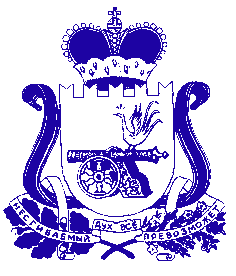 Администрация муниципального образования«Сафоновский район» Смоленской областиПОСТАНОВЛЕНИЕот 07.05.2021 № 581На основании главы 3 Федерального закона от 13.07.2015 № 220-ФЗ                              «Об организации регулярных перевозок пассажиров и багажа автомобильным транспортом и городским наземным электрическим транспортом в Российской Федерации и о внесении изменений в отдельные законодательные акты Российской Федерации», руководствуясь Уставом муниципального образования «Сафоновский район» Смоленской области, Администрация муниципального образования «Сафоновский район» Смоленской областиПОСТАНОВЛЯЕТ:1. Утвердить Положение о порядке проведения открытого конкурса на право получения свидетельства об осуществлении перевозок по муниципальным маршрутам регулярных перевозок в границах муниципального образования «Сафоновский район» Смоленской области (приложение № 1).2. Утвердить документацию по проведению открытого конкурса на право получения свидетельства об осуществлении перевозок по муниципальным маршрутам регулярных перевозок в границах муниципального образования «Сафоновский район» Смоленской области (приложение № 2).3. Опубликовать настоящее постановление на официальном сайте Администрации муниципального образования «Сафоновский район» Смоленской области в информационно-телекоммуникационной сети Интернет.Глава муниципального образования «Сафоновский район» Смоленской области				       А.И.ЛапиковПоложениео порядке проведения открытого конкурса на право получения свидетельства об осуществлении перевозок по муниципальным маршрутам регулярных перевозок в границах муниципального образования «Сафоновский район» Смоленской области (далее – Положение)1. Общие положения1.1. Настоящее Положение определяет порядок проведения открытого конкурса, предметом которого является право на получение свидетельства об осуществлении перевозок по одному или нескольким муниципальным маршрутам регулярных перевозок по нерегулируемым тарифам в границах муниципального образования «Сафоновский район» Смоленской области.1.2. Настоящее Положение разработано в соответствии с Федеральным законом от 13.07.2015 № 220-ФЗ «Об организации регулярных перевозок пассажиров и багажа автомобильным транспортом и городским наземным электрическим транспортом в Российской Федерации и о внесении изменений в отдельные законодательные акты Российской Федерации» (далее - закон). 1.3. Организатором открытого конкурса является Администрация муниципального образования «Сафоновский район» Смоленской области.1.4. Потребность в перевозках определяется организатором открытого конкурса исходя из данных о пассажиропотоке, состоянии дорожно-уличной сети, её пропускной способности, а также поступивших предложений по развитию маршрутной сети.1.5. Основные понятия, используемые в настоящем Положении: - организатор открытого конкурса - Администрация муниципального образования «Сафоновский район» Смоленской области; - конкурсная комиссия - комиссия, формируемая организатором открытого конкурса для его проведения; - претендент - юридическое лицо, индивидуальный предприниматель, уполномоченный участник договора простого товарищества, претендующее (ий) на право получения свидетельства об осуществлении перевозок по маршруту регулярных перевозок по нерегулируемым тарифам в границах муниципального образования «Сафоновский район» Смоленской области и подавшее(ий) заявку на участие в конкурсе; - участник - претендент, приобретший статус участника с момента оформления конкурсной комиссией протокола рассмотрения заявок на участие в открытом конкурсе; - победитель - участник, получивший по итогам открытого конкурса право на получение свидетельства об осуществлении перевозок по одному или нескольким муниципальным маршрутам регулярных перевозок по нерегулируемым тарифам в границах муниципального образования «Сафоновский район» Смоленской области; - лот - объект открытого конкурса, включающий один или несколько муниципальных маршрутов регулярных перевозок для осуществления регулярных перевозок по нерегулируемым тарифам в границах муниципального образования «Сафоновский район» Смоленской области.1.6. Открытый конкурс объявляется его организатором в следующие сроки:1.6.1. Не позднее чем через девяносто дней со дня установления муниципального маршрута регулярных перевозок.1.6.2. Не позднее чем через тридцать дней со дня наступления следующих обстоятельств:- участник открытого конкурса, которому предоставлено право на получение свидетельств об осуществлении перевозок по предусмотренным конкурсной документацией маршрутам регулярных перевозок, отказался от права на получение хотя бы одного из свидетельств об осуществлении перевозок по данным маршрутам или не смог подтвердить наличие у него транспортных средств, предусмотренных его заявкой на участие в открытом конкурсе;- вступление в законную силу решения суда об аннулировании лицензии, имеющейся у юридического лица, индивидуального предпринимателя или хотя бы одного из участников договора простого товарищества, которым выдано свидетельство об осуществлении перевозок по маршруту регулярных перевозок;- вступление в законную силу решения суда о прекращении действия свидетельства об осуществлении перевозок по маршруту регулярных перевозок;- обращение юридического лица, индивидуального предпринимателя или уполномоченного участника договора простого товарищества, которым выдано данное свидетельство, с заявлением о прекращении действия свидетельства;- действие свидетельства об осуществлении перевозок по маршруту регулярных перевозок, действие карт маршрута регулярных перевозок, выданных юридическому лицу, индивидуальному предпринимателю, участниками договора простого товарищества, приостанавливаются в случае приостановления действия имеющейся соответственно у юридического лица, индивидуального предпринимателя, хотя бы у одного из участников договора простого товарищества лицензии на осуществление деятельности по перевозке пассажиров автомобильным транспортом;- принятие уполномоченным органом местного самоуправления решения о прекращении действия свидетельства об осуществлении перевозок по муниципальному маршруту регулярных перевозок в связи с невыполнением по соответствующему маршруту в отсутствие чрезвычайной ситуации ни одного рейса, предусмотренного расписанием в течение более чем трех дней подряд.2. Извещение о проведении открытого конкурса2.1. Извещение о проведении открытого конкурса размещается на официальном сайте организатора открытого конкурса в информационно- телекоммуникационной сети Интернет в порядке, установленном организатором открытого конкурса. 2.2. В извещении о проведении открытого конкурса указываются следующие сведения: 1) наименование, место нахождения, почтовый адрес и адрес электронной почты, номер контактного телефона организатора открытого конкурса; 2) предмет открытого конкурса; 3) срок, место и порядок предоставления конкурсной документации, официальный сайт, на котором размещена конкурсная документация; 4) размер, порядок и сроки внесения платы за предоставление конкурсной документации на бумажном носителе, если указанная плата установлена; 5) место, дата и время вскрытия конвертов с заявками на участие в открытом конкурсе, а также место и дата рассмотрения таких заявок и подведения итогов открытого конкурса. 2.3. Извещение о проведении открытого конкурса может включать в себя иные, не указанные в пункте 2.2 сведения настоящего Положения, предусмотренные областным законом, постановлением Администрации муниципального образования «Сафоновский район» Смоленской области. 2.4. Решение о внесении изменений в извещение о проведении открытого конкурса принимается его организатором открытого конкурса не позднее, чем за пять дней до даты окончания подачи заявок на участие в открытом конкурсе. Изменение предмета открытого конкурса не допускается. Изменения, внесенные в извещение о проведении открытого конкурса, размещаются на официальном сайте организатора открытого конкурса в информационно-телекоммуникационной сети Интернет в порядке, установленном организатором открытого конкурса. При этом срок подачи заявок на участие в открытом конкурсе должен быть продлен таким образом, чтобы со дня опубликования и (или) размещения изменений, внесенных в извещение о проведении открытого конкурса, до даты окончания подачи заявок на участие в открытом конкурсе этот срок составлял не менее чем двадцать дней. Организатор открытого конкурса, разместивший на официальном сайте извещение о проведении открытого конкурса, вправе отказаться от его проведения полностью или в части не позднее, чем за двадцать дней до даты проведения конкурсной комиссией процедуры оценки и сопоставления заявок на участие в открытом конкурсе. Извещение об отказе от проведения открытого конкурса размещается его организатором в течение пяти рабочих дней со дня принятия решения об отказе от проведения открытого конкурса в порядке, установленном для размещения на официальном сайте Администрации муниципального образования «Сафоновский район» Смоленской области в информационно-телекоммуникационной сети Интернет, а лицам, подавшим заявки на участие в открытом конкурсе, в письменной форме или в форме электронного документа направляются соответствующие уведомления.3. Требования к участникам открытого конкурса3.1. К участию в открытом конкурсе допускаются юридические лица, индивидуальные предприниматели, участники договора простого товарищества, соответствующие следующим требованиям: 1) наличие лицензии на осуществление деятельности по перевозкам пассажиров в случае, если наличие указанной лицензии предусмотрено законодательством Российской Федерации; 2) принятие на себя обязательства в случае предоставления участнику открытого конкурса права на получение свидетельства об осуществлении перевозок по маршруту регулярных перевозок подтвердить в сроки, определенные конкурсной документацией, наличие на праве собственности или ином законном основании транспортных средств, предусмотренных его заявкой на участие в открытом конкурсе; 3) не проведение ликвидации участника открытого конкурса - юридического лица и отсутствие решения арбитражного суда о признании банкротом участника открытого конкурса - юридического лица или индивидуального предпринимателя и об открытии конкурсного производства; 4) отсутствие у участника открытого конкурса задолженности по обязательным платежам в бюджеты бюджетной системы Российской Федерации за последний завершенный отчетный период; 5) наличие договора простого товарищества в письменной форме                                 (для участников договора простого товарищества);6) отсутствие в отношении юридического лица, индивидуального предпринимателя, участника договора простого товарищества обязательств повлекших за собой прекращение свидетельства об осуществлении перевозок по маршруту регулярных перевозок по следующим основаниям:- вступление в законную силу решения суда о прекращении действия свидетельства об осуществлении перевозок по маршруту регулярных перевозок;- принятие уполномоченным органом местного самоуправления решения о прекращении действия свидетельства об осуществлении перевозок по муниципальному маршруту регулярных перевозок в связи с невыполнением по соответствующему маршруту в отсутствие чрезвычайной ситуации ни одного рейса, предусмотренного расписанием, в течение более чем трех дней подряд.В случае, если действие свидетельства об осуществлении перевозок по маршруту регулярных перевозок прекращено по одному из вышеуказанных оснований, юридическое лицо, индивидуальный предприниматель, участник договора простого товарищества утрачивают право в течение одного года со дня прекращения его действия участвовать в открытых конкурсах.3.2. Требования, предусмотренные подпунктами 1, 3, 4 и 6 пункта 3.1 настоящего Положения применяются в отношении каждого участника договора простого товарищества. 4. Оценка и сопоставление заявок на участие в открытом конкурсе4.1. Заявки на участие в открытом конкурсе представляются юридическими лицами, индивидуальными предпринимателями, уполномоченными участниками договора простого товарищества. 4.2. Форма заявки на участие в открытом конкурсе и требования к содержанию данной заявки (в том числе к описанию предложения участника открытого конкурса) устанавливаются организатором открытого конкурса. Заявки на участие в открытом конкурсе, которые содержат недостоверные сведения, отклоняются. Заявка на участие в открытом конкурсе должна, в том числе содержать следующие сведения:4.2.1. Количество дорожно-транспортных происшествий, повлекших за собой человеческие жертвы или причинение вреда здоровью граждан и произошедших по вине юридического лица, индивидуального предпринимателя, участников договора простого товарищества или их работников в течение года, предшествующего дате размещения извещения на официальном сайте организатора открытого конкурса в информационно-телекоммуникационной сети Интернет.4.2.2. Среднее количество транспортных средств, предусмотренных договорами обязательного страхования гражданской ответственности, действовавшими в течение года, предшествующего дате размещения извещения.4.2.3. Государственные регистрационные знаки транспортных средств, предусмотренных договорами обязательного страхования гражданской ответственности, действовавшими в течение года, предшествующего дате размещения извещения.4.3. Оценка и сопоставление заявок на участие в открытом конкурсе осуществляются по следующим критериям: 4.3.1. Количество дорожно-транспортных происшествий, повлекших за собой человеческие жертвы или причинение вреда здоровью граждан и произошедших по вине юридического лица, индивидуального предпринимателя, участников договора простого товарищества или их работников в течение года, предшествующего дате размещения извещения о проведении открытого конкурса на официальном сайте организатора открытого конкурса в информационно-телекоммуникационной сети Интернет, в расчете на среднее количество транспортных средств, предусмотренных договорами обязательного страхования гражданской ответственности юридического лица, индивидуального предпринимателя, участников договора простого товарищества за причинение вреда жизни, здоровью, имуществу пассажиров, действовавшими в течение года, предшествующего дате размещения извещения.4.3.2. Опыт осуществления регулярных перевозок юридическим лицом, индивидуальным предпринимателем или участниками договора простого товарищества, который подтвержден сведениями об исполненных государственных или муниципальных контрактах либо нотариально заверенными копиями свидетельств об осуществлении перевозок по маршруту регулярных перевозок, заключенных с органами исполнительной власти субъектов Российской Федерации или органами местного самоуправления договоров, предусматривающих осуществление перевозок по маршрутам регулярных перевозок, или иных документов, предусмотренных нормативными правовыми актами субъектов Российской Федерации, муниципальными нормативными правовыми актами. Данный критерий в отношении юридического лица или индивидуального предпринимателя исчисляется исходя из количества полных лет осуществления ими перевозок по маршрутам регулярных перевозок, а в отношении участников договора простого товарищества исходя из среднеарифметического количества полных лет осуществления перевозок по маршрутам регулярных перевозок каждым участником. 4.3.3. Влияющие на качество перевозок характеристики транспортных средств, предлагаемых юридическим лицом, индивидуальным предпринимателем или участниками договора простого товарищества для осуществления регулярных перевозок. 4.3.4. Максимальный срок эксплуатации транспортных средств, предлагаемых юридическим лицом, индивидуальным предпринимателем или участниками договора простого товарищества для осуществления регулярных перевозок в течение срока действия свидетельства об осуществлении перевозок по маршруту регулярных перевозок. Среднее количество транспортных средств, учитываемое при определении критерия, предусмотренного подпунктом 4.3.1, рассчитывается исходя из общего количества в течение года, предшествующего дате размещения извещения, дней действия договоров обязательного страхования гражданской ответственности в отношении указанных в заявке на участие в открытом конкурсе транспортных средств, отнесенного к количеству дней в соответствующем году.4.4. Шкала для оценки критериев, предусмотренных пунктом 4.3 настоящего Положения, устанавливается муниципальным нормативным правовым актом в зависимости от местных условий. 4.5. Каждой заявке на участие в открытом конкурсе присваивается порядковый номер в порядке уменьшения ее оценки. Заявке на участие в открытом конкурсе, получившей высшую оценку, присваивается первый номер. 4.6. В случае если заявкам нескольких участников открытого конкурса присвоен первый номер, победителем открытого конкурса признается тот участник открытого конкурса, заявка которого получила высшую оценку по сумме критериев, указанных в пунктах 4.3.1 и 4.3.2. Если высшую оценку по сумме указанных критериев получили несколько этих заявок, победителем открытого конкурса признается тот участник открытого конкурса, заявке которого соответствует лучшее значение критерия, указанного в пункте 3.4.4, а при отсутствии такого участника - участник открытого конкурса, заявке которого соответствует лучшее значение критерия, указанного в пункте 4.3.3.4.7. В случае если открытый конкурс признан не состоявшимся в связи с тем, что по окончании срока подачи заявок на участие в открытом конкурсе не подано ни одной такой заявки или по результатам рассмотрения заявок на участие в открытом конкурсе все такие заявки были признаны не соответствующими требованиям конкурсной документации, организатор открытого конкурса вправе принять решение о повторном проведении открытого конкурса или об отмене предусмотренного конкурсной документацией маршрута регулярных перевозок. 4.8. Результаты открытого конкурса могут быть обжалованы в судебном порядке. 4.9. В случае если победитель открытого конкурса отказался от права на получение хотя бы одного свидетельства об осуществлении перевозок по предусмотренным конкурсной документацией маршрутам регулярных перевозок или не смог подтвердить наличие у него транспортных средств, предусмотренных его заявкой на участие в открытом конкурсе, право на получение свидетельств об осуществлении перевозок по данным маршрутам предоставляется участнику открытого конкурса, заявке которого на участие в открытом конкурсе присвоен второй номер.4.10. Если участник открытого конкурса, которому предоставлено право на получение свидетельств об осуществлении перевозок по предусмотренным конкурсной документацией маршрутам регулярных перевозок, отказался от права на получение хотя бы одного из свидетельств об осуществлении перевозок по данным маршрутам или не смог подтвердить наличие у него транспортных средств, предусмотренных его заявкой на участие в открытом конкурсе, такой конкурс признается несостоявшимся и назначается повторное проведение открытого конкурса.4.11. Порядок подтверждения наличия у участника открытого конкурса транспортных средств, предусмотренных его заявкой на участие в открытом конкурсе, устанавливается конкурсной документацией.5. Выдача свидетельства об осуществлении перевозокпо муниципальному маршруту регулярных перевозок и карт соответствующего маршрута5.1. На основании результатов открытого конкурса победителю открытого конкурса Администрацией муниципального образования «Сафоновский район» Смоленской области выдаются свидетельство об осуществлении перевозок по муниципальному маршруту регулярных перевозок и карты соответствующего маршрута. 5.2. Свидетельство об осуществлении перевозок по муниципальному маршруту регулярных перевозок и карты соответствующего маршрута выдаются при наличии хотя бы одного из следующих обстоятельств: 1) данное свидетельство предназначено для осуществления регулярных перевозок по новому маршруту, за исключением маршрута, установленного в целях обеспечения транспортного обслуживания населения в условиях чрезвычайной ситуации; 2) данное свидетельство предназначено для осуществления регулярных перевозок после прекращения действия свидетельства об осуществлении перевозок по маршруту регулярных перевозок, выданного без проведения открытого конкурса в связи с вступлением в законную силу решения суда об аннулировании лицензии, имеющейся у юридического лица, индивидуального предпринимателя или хотя бы одного из участников простого товарищества, которым выдано данное свидетельство, или вступлением в законную силу решения суда о прекращении действия данного свидетельства и до начала осуществления регулярных перевозок в соответствии с новым свидетельством об осуществлении перевозок по маршруту регулярных перевозок, выданным по результатам проведения открытого конкурса; 3) в случае, если при изменении вида регулярных перевозок в отношении данного маршрута принято решение о прекращении регулярных перевозок по регулируемым тарифам и начале осуществления регулярных перевозок по нерегулируемым тарифам;4) данное свидетельство предназначено для осуществления регулярных перевозок по измененному маршруту, в отношении которого в срок не превышающий 60 (шестидесяти) дней, если меньшие сроки не согласованы, юридическое лицо, индивидуальный предприниматель или уполномоченный участник договора простого товарищества не обратились в уполномоченный орган местного самоуправления с заявлением о продлении действия ранее выданных им свидетельств и карт данного маршрута на следующий срок в соответствии с принятым решением об изменении данного маршрута.5.3. Без проведения открытого конкурса свидетельство об осуществлении перевозок по муниципальному маршруту регулярных перевозок и карты соответствующего маршрута выдаются в случае, если они предназначены для осуществления регулярных перевозок: 1) после наступления таких обстоятельств, как:- участник открытого конкурса, которому предоставлено право на получение свидетельств об осуществлении перевозок по предусмотренным конкурсной документацией маршрутам регулярных перевозок, отказался от права на получение хотя бы одного из свидетельств об осуществлении перевозок по данным маршрутам или не смог подтвердить наличие у него транспортных средств, предусмотренных его заявкой на участие в открытом конкурсе, при этом такой конкурс признан несостоявшимся, и назначено повторное проведение открытого конкурса;- вступление в законную силу решения суда об аннулировании лицензии, имеющейся у юридического лица, индивидуального предпринимателя или хотя бы одного участника договора простого товарищества, которым выдано свидетельство; - вступление в законную силу решения суда о прекращении действия данного свидетельства или принятие уполномоченным органом исполнительной власти субъекта Российской Федерации или уполномоченным органом местного самоуправления решения о прекращении действия свидетельства об осуществлении перевозок по муниципальному маршруту регулярных перевозок, межмуниципальному маршруту регулярных перевозок или смежному межрегиональному маршруту регулярных перевозок в связи с невыполнением по соответствующему маршруту в отсутствие чрезвычайной ситуации ни одного рейса, предусмотренного расписанием, в течение более чем трех дней подряд, и до начала осуществления регулярных перевозок в соответствии с новым свидетельством об осуществлении перевозок по маршруту регулярных перевозок, выданным по результатам проведения открытого конкурса.По обстоятельствам, предусмотренным абзацем 1 подпункта 1 настоящего пункта, выдача свидетельства об осуществлении перевозок по маршруту регулярных перевозок и карт данного маршрута победителю открытого конкурса, признанного несостоявшимся, не допускается.2) по маршруту регулярных перевозок, установленному в целях обеспечения транспортного обслуживания населения в условиях чрезвычайной ситуации. 5.4. Юридическое лицо, индивидуальный предприниматель, участники договора простого товарищества, которым свидетельства об осуществлении перевозок по муниципальному маршруту регулярных перевозок и карты соответствующего маршрута выдаются без проведения конкурса в случаях, предусмотренных пунктом 5.3 Положения, определяются в порядке, установленном муниципальным нормативным правовым актом.5.5. По результатам открытого конкурса свидетельство об осуществлении перевозок по маршруту регулярных перевозок и карты маршрута регулярных перевозок выдаются победителю этого конкурса, а в случае, если этот конкурс был признан не состоявшимся в связи с тем, что только одна заявка на участие в этом конкурсе была признана соответствующей требованиям конкурсной документации, - юридическому лицу, индивидуальному предпринимателю или уполномоченному участнику договора простого товарищества, подавшим такую заявку на участие в открытом конкурсе. 5.6. По результатам открытого конкурса свидетельство об осуществлении перевозок по маршруту регулярных перевозок и карты маршрута регулярных перевозок выдаются на срок не менее пяти лет в течение десяти дней со дня подтверждения участником открытого конкурса наличия у него транспортных средств, предусмотренных его заявкой на участие в открытом конкурсе. Если до истечения срока их действия не наступят одно из следующих обстоятельств:- вступление в законную силу решения суда об аннулировании лицензии, имеющейся у юридического лица, индивидуального предпринимателя или хотя бы одного из участников договора простого товарищества, которым выдано данное свидетельство;- вступление в законную силу решения суда о прекращении действия данного свидетельства;- обращение юридического лица, индивидуального предпринимателя или уполномоченного участника договора простого товарищества, которым выдано данное свидетельство, с заявлением о прекращении действия свидетельства;- принятие уполномоченным органом местного самоуправления решения о прекращении действия свидетельства об осуществлении перевозок по муниципальному маршруту регулярных перевозок в связи с невыполнением по соответствующему маршруту в отсутствие чрезвычайной ситуации ни одного рейса, предусмотренного расписанием, в течение более чем трех дней подряд;- обстоятельства, предусмотренные, подпунктом 4 пункта 5.2 Положения, то действие указанных свидетельства и карт данного маршрута продлевается на срок не менее чем 5 (пять) лет. Количество таких продлений не ограничивается. Продление указанных свидетельства и карт данного маршрута на меньший срок допускается в случае, если по истечении этого срока в соответствии с документом планирования регулярных перевозок предусматривается отмена маршрута регулярных перевозок.5.7. Без проведения открытого конкурса свидетельство об осуществлении перевозок по маршруту регулярных перевозок и карты маршрута регулярных перевозок выдаются в день наступления обстоятельств, которые явились основанием для их выдачи, один раз на срок, который не может превышать сто восемьдесят дней, а в случае, если таким обстоятельством явилось приостановление действия ранее выданного свидетельства об осуществлении перевозок по данному маршруту, на срок приостановления действия указанного свидетельства.6. Полномочия организатора открытого конкурса6.1. Организатор открытого конкурса:- публикует извещение о проведении открытого конкурса и определяет дату проведения открытого конкурса;- устанавливает муниципальные маршруты регулярных перевозок для осуществления регулярных перевозок по нерегулируемым тарифам (лоты), выносимые на открытый конкурс, и требования к организации работы автомобильного транспорта на них; определение лотов осуществляется с учетом показателей пассажиропотока на каждом отдельном муниципальном маршруте регулярных перевозок для осуществления регулярных перевозок по нерегулируемым тарифам в границах муниципального образования «Сафоновский район» Смоленской области;- разъясняет порядок участия в открытом конкурсе, правильность оформления заявок и прилагаемых к ним документов;- принимает заявки, ведет их учет по мере поступления в журнале приема заявок с присвоением каждой заявке номера, с указанием даты и времени ее поступления; - разъясняет положения документации по проведению открытого конкурса претенденту;- принимает решение о внесении изменений в извещение о проведении открытого конкурса;- передает в конкурсную комиссию по окончании срока приема поступившие заявки с прилагаемыми к ним документами, а также журнал приема заявок с описями представленных документов;- создает конкурсную комиссию, назначает председателя конкурсной комиссии;- принимает решение о проведении открытого конкурса или об отказе от его проведения;- выдает победителю свидетельство об осуществлении перевозок по соответствующему маршруту регулярных перевозок и карты соответствующего муниципального маршрута регулярных перевозок в границах муниципального образования «Сафоновский район» Смоленской области.7. Конкурсная комиссия7.1. Для проведения открытого конкурса создается конкурсная комиссия в составе, утверждаемом постановлением Администрации муниципального образования «Сафоновский район» Смоленской области. 7.2. В состав конкурсной комиссии входят председатель конкурсной комиссии, заместитель председателя конкурсной комиссии, секретарь и члены конкурсной комиссии. 7.3. Руководство работой конкурсной комиссии осуществляет председатель конкурсной комиссии. Председатель конкурсной комиссии определяет дату проведения и повестку дня заседания конкурсной комиссии. 7.4. Секретарь конкурсной комиссии осуществляет прием документов, оформляет протоколы заседаний конкурсной комиссии. 7.5. Конкурсная комиссия состоит из 7 (семи) человек. 7.6. Решения конкурсной комиссии принимаются простым большинством голосов членов конкурсной комиссии, принимающих участие в заседании. При голосовании каждый член конкурсной комиссии имеет один голос. Конкурсная комиссия правомочна решать вопросы, отнесенные к ее компетенции, если на заседании присутствуют не менее половины ее членов. 7.7. Решения конкурсной комиссии оформляются протоколами, которые подписываются всеми членами конкурсной комиссии, принимавшими участие в заседании. 7.8. Конкурсная комиссия: - принимает решение о допуске претендента к участию в открытом конкурсе или отказывает ему в допуске к участию в открытом конкурсе при нарушении настоящего Положения и  документации по проведению открытого конкурса; - оценивает и сопоставляет данные, представленные в заявках на участие в открытом конкурсе; - принимает решения, которые оформляются протоколом и подписываются членами конкурсной комиссии, принимавшими участие в заседании.Документацияпо проведению открытого конкурса на право получения свидетельства об осуществлении перевозок муниципальным маршрутам регулярных перевозок в границах муниципального образования «Сафоновский район» Смоленской областиСодержаниеИзвещениео проведении открытого конкурса на право получения свидетельства об осуществлении перевозок муниципальным маршрутам регулярных перевозок в границах муниципального образования «Сафоновский район» Смоленской областиОрганизатор открытого конкурса: Администрация муниципального образования «Сафоновский район» Смоленской области.Адрес организатора открытого конкурса: 215500, Смоленская область,            г. Сафоново, ул. Ленина, д. 3.Телефон: (48142) 5-13-43, (48142) 4-34-12.Адрес электронной почты: safonovo@admin-smolensk.ru.Цель открытого конкурса: отбор юридических лиц, индивидуальных предпринимателей, участников договора простого товарищества, имеющие опыт осуществления регулярных перевозок по муниципальным маршрутам, развитие конкуренции в данном секторе услуг, направленное на повышение безопасности, качества и культуры обслуживания пассажиров.Предмет открытого конкурса: право на получение свидетельства об осуществлении перевозок по одному или нескольким муниципальным маршрутам регулярных перевозок по нерегулируемым тарифам в границах муниципального образования «Сафоновский район» Смоленской области.Сведения об объекте открытого конкурса: представлены в приложении № 1 документации по проведению открытого конкурса на право получения свидетельства об осуществлении перевозок по одному или нескольким муниципальным маршрутам регулярных перевозок по нерегулируемым тарифам в границах муниципального образования «Сафоновский район» Смоленской области.Порядок проведения открытого конкурса и определения победителя открытого конкурса: указан в документации по проведению открытого конкурса на право получения свидетельства об осуществлении перевозок по одному или нескольким муниципальным маршрутам регулярных перевозок по нерегулируемым тарифам в границах муниципального образования «Сафоновский район» Смоленской области.Выдача свидетельства и карт маршрута: свидетельство и карта маршрута выдается на срок не менее пяти лет в течение десяти дней со дня подтверждения участником открытого конкурса наличия у него транспортных средств, предусмотренных его заявкой на участие в открытом конкурсе.Размер, порядок и сроки внесения платы, взимаемой за предоставление документации по проведению открытого конкурса: указан в документации по проведению открытого конкурса на право получения свидетельства об осуществлении перевозок по одному или нескольким муниципальным маршрутам регулярных перевозок по нерегулируемым тарифам в границах муниципального образования «Сафоновский район» Смоленской области.Указанная документация размещена на официальном сайте Администрации муниципального образования «Сафоновский район» Смоленской области.Срок, место и порядок предоставления документации: после опубликования на официальном сайте Администрации муниципального образования «Сафоновский район» Смоленской области извещения о проведении открытого конкурса организатор открытого конкурса на основании заявления претендента на участие в открытом конкурсе, поданного в письменной форме, в течение 2 рабочих дней со дня получения заявления предоставляет документацию на электронный носитель заявителя. Документация выдается заявителю по адресу организатора открытого конкурса в рабочие дни с 8-40 до 16-00 (перерыв с 13-00 до 14-00), а также размещается на официальном сайте организатора открытого конкурса. Решение о внесении изменений в извещение о проведении открытого конкурса принимается его организатором не позднее, чем за пять дней до даты окончания подачи заявок на участие в открытом конкурсе. Изменение предмета открытого конкурса не допускается. Изменения, внесенные в извещение о проведении открытого конкурса, размещаются на официальном сайте Администрации муниципального образования «Сафоновский район» Смоленской области в информационно - телекоммуникационной сети Интернет. В течение пяти рабочих дней со дня принятия указанного решения такие изменения размещаются организатором открытого конкурса на официальном сайте организатора открытого конкурса. При этом срок подачи заявок на участие в открытом конкурсе должен быть продлен таким образом, чтобы со дня опубликования и (или) размещения изменений, внесенных в извещение о проведении открытого конкурса, до даты окончания подачи заявок на участие в открытом конкурсе этот срок составлял не менее чем двадцать дней.Организатор открытого конкурса, разместивший на официальном сайте извещение о проведении открытого конкурса, вправе отказаться от его проведения полностью или в части не позднее чем за двадцать дней до даты проведения конкурсной комиссией процедуры оценки и сопоставления заявок на участие в открытом конкурсе. Извещение об отказе от проведения открытого конкурса размещается организатором открытого конкурса в течение пяти рабочих дней со дня принятия решения об отказе от проведения открытого конкурса в порядке, установленном для размещения на официальном сайте Администрации муниципального образования «Сафоновский район» Смоленской области в информационно-телекоммуникационной сети Интернет, а лицам, подавшим заявки на участие в открытом конкурсе, в письменной форме или в форме электронного документа направляются соответствующие уведомления. Место, дата и время начала и окончания подачи и регистрации заявок на участие в открытом конкурсе: начало приема заявок «____»_______ 20___ года,      08-40 часов по адресу организатора открытого конкурса, кабинет № 201.Окончание приема заявок «____»_________20___ года, 09-00 часов по адресу организатора открытого конкурса, кабинет № 201.Место, дата и время вскрытия конвертов с заявками на участие в открытом конкурсе: «____» ________ 20____ года, 10-00 часов, по адресу: 215500, Смоленская область, г. Сафоново, ул. Ленина, д. 3, кабинет № 217.Место и дата рассмотрения заявок на участие в открытом конкурсе:                  с «___» _________20____ года по «___» ________ 20___ года по адресу организатора открытого конкурса.Место и дата оценки и сопоставления заявок на участие в открытом конкурсе: «___» ________ 20___ года по адресу: 215500, Смоленская область, г. Сафоново,     ул. Ленина, д. 3, кабинет № 217.Общиеусловия проведения открытого конкурса1. Законодательное урегулированиеДокументация по проведению открытого конкурса на право получения свидетельства об осуществлении перевозок муниципальным маршрутам регулярных перевозок в границах муниципального образования «Сафоновский район» Смоленской области (далее по тексту настоящая документация) подготовлена в соответствии с Федеральным законом от 13.07.2015 № 220-ФЗ «Об организации регулярных перевозок пассажиров и багажа автомобильным транспортом и городским наземным электрическим транспортом в Российской Федерации и о внесении изменений в отдельные законодательные акты Российской Федерации». В части, прямо не урегулированной законодательством Российской Федерации, проведение открытого конкурса на право получения свидетельства об осуществлении перевозок по муниципальным маршрутам регулярных перевозок в границах муниципального образования «Сафоновский район» Смоленской области регулируется настоящей документацией.2. Предмет и основные задачи открытого конкурса2.1. Предметом открытого конкурса является право на получение свидетельства об осуществлении перевозок по одному или нескольким муниципальным маршрутам регулярных перевозок пассажиров и багажа автомобильным транспортом по нерегулируемым тарифам в границах муниципального образования «Сафоновский район» Смоленской области.2.2. Объектом открытого конкурса является лот, включающий в себя необходимые требования по одному муниципальному маршруту регулярных перевозок  в течение срока действия соответствующего свидетельства.2.3. Целью открытого конкурса является отбор юридических лиц, индивидуальных предпринимателей, участников договора простого товарищества, имеющие опыт осуществления регулярных перевозок по муниципальным маршрутам, развитие конкуренции в данном секторе услуг, направленное на повышение безопасности, качества и культуры обслуживания пассажиров.2.4. Основные задачи открытого конкурса.- повышение безопасности дорожного движения при перевозке пассажиров, укрепление транспортной дисциплины перевозчиков; - вовлечение перевозчиков в активную профилактическую работу по предупреждению дорожно-транспортных происшествий; - обеспечение равных условий для участия перевозчиков в обслуживании муниципальных маршрутов; - выбор перевозчиков, наиболее подготовленных для оказания качественных и безопасных услуг перевозки пассажиров на муниципальных маршрутах.3. Затраты на участие в открытом конкурсе3.1. Участник открытого конкурса, имеющий немуниципальную форму собственности автотранспортного средства, может получить бесплатно настоящую документацию только на свой электронный носитель.3.2. Участник открытого конкурса, имеющий немуниципальную форму собственности автотранспортного средства, несет все расходы, связанные с подготовкой, подачей заявки на участие в открытом конкурсе.4. Условия допуска к участию в открытом конкурсе4.1. К участию в открытом конкурсе допускаются юридические лица, индивидуальные предприниматели, участники договора простого товарищества, соответствующие следующим требованиям: 1) наличие лицензии на осуществление деятельности по перевозкам пассажиров в случае, если наличие указанной лицензии предусмотрено законодательством Российской Федерации; 2) принятие на себя обязательства в случае предоставления участнику открытого конкурса права на получение свидетельства об осуществлении перевозок по маршруту регулярных перевозок подтвердить в сроки, определенные конкурсной документацией, наличие на праве собственности или ином законном основании транспортных средств, предусмотренных его заявкой на участие в открытом конкурсе; 3) не проведение ликвидации участника открытого конкурса - юридического лица и отсутствие решения арбитражного суда о признании банкротом участника открытого конкурса - юридического лица или индивидуального предпринимателя и об открытии конкурсного производства; 4) отсутствие у участника открытого конкурса задолженности по обязательным платежам в бюджеты бюджетной системы Российской Федерации за последний завершенный отчетный период; 5) наличие договора простого товарищества в письменной форме                          (для участников договора простого товарищества);6) отсутствие в отношении юридического лица, индивидуального предпринимателя, участника договора простого товарищества обязательств повлекших за собой прекращение свидетельства об осуществлении перевозок по маршруту регулярных перевозок по основаниям:- вступление в законную силу решения суда о прекращении действия свидетельства об осуществлении перевозок по маршруту регулярных перевозок;- принятия уполномоченным органом местного самоуправления решения о прекращении действия свидетельства об осуществлении перевозок по муниципальному маршруту регулярных перевозок в связи с невыполнением по соответствующему маршруту в отсутствие чрезвычайной ситуации ни одного рейса, предусмотренного расписанием, в течение более чем трех дней подряд.В случае, если действие свидетельства об осуществлении перевозок по маршруту регулярных перевозок прекращено по одному из вышеуказанных оснований, юридическое лицо, индивидуальный предприниматель, участник договора простого товарищества утрачивают право в течение одного года со дня прекращения его действия участвовать в открытых конкурсах.4.2. Требования, предусмотренные подпунктами 1, 3, 4 и 6 пункта 4.1 настоящей документации, применяются в отношении каждого участника договора простого товарищества.4.3. Основанием для отказа в допуске к открытому конкурсу является несоответствие требованиям, предъявляемым к участникам открытого конкурса, установленным пунктом 4.1 настоящей документации.5. Порядок, место, срок подачи заявок на участие в открытом конкурсе5.1. Для участия в открытом конкурсе заявитель подает заявку на участие в открытом конкурсе в сроки и по форме, которые установлены настоящей документацией. 5.2. Заявка на участие в открытом конкурсе с прилагаемыми к ней документами подается в письменной форме (приложение № 2 настоящей документации) в одном подлинном экземпляре в отдельном запечатанном конверте с приложением заявления о регистрации (приложение № 8 настоящей документации). На конверте указываются порядковый номер конкурсного лота и наименование предмета открытого конкурса, на участие в котором подается данная заявка, а также полное наименование заявителя. Конверты с заявками на участие в открытом конкурсе принимаются и регистрируются в рабочие дни с 8-40 до 16-00, перерыв с 13-00 до 14-00, по адресу: Смоленская область, г. Сафоново, ул. Ленина, д. 3, кабинет № 201. 5.3. Заявка на участие в открытом конкурсе заполняется в соответствии с инструкцией (приложение № 3 настоящей документации). 5.4. Заявитель вправе подать только одну заявку на участие в открытом конкурсе с приложением необходимых документов в отношении каждого объекта открытого конкурса. 5.5. Все листы заявки должны быть прошиты и пронумерованы, скреплены печатью (при ее наличии) и подписаны заявителем. Копии документов не подлежащие нотариальному заверению, заверяет заявитель. 5.6. Датой начала срока подачи заявок на участие в открытом конкурсе является день, следующий за днем размещения на официальном сайте организатора открытого конкурса извещения о проведении открытого конкурса. Дата окончания срока подачи заявок на участие в открытом конкурсе устанавливается в соответствии с пунктом 8 настоящей документации.6. Требования к заявке на участие в открытом конкурсе6.1. Документы и их копии, прилагаемые к заявке на участие в открытом конкурсе, указанные в пункте 6.2. настоящей документации, должны быть поименованы в описи (приложение № 4 настоящей документации). Копии документов должны быть заверены подписью заявителя и удостоверяются печатью заявителя - юридического лица или заявителя - индивидуального предпринимателя (при ее наличии у предпринимателя).6.2. Исчерпывающий перечень документов, прилагаемых к заявке на участие в открытом конкурсе: 6.2.1. Опись документов, прилагаемых к заявке на участие в открытом конкурсе.6.2.2. Копии документов, подтверждающих наличие транспортных средств, соответствующих по назначению, конструкции, внешнему и внутреннему оборудованию техническим требованиям в отношении перевозок пассажиров и допущенных в установленном порядке к участию в дорожном движении в количестве необходимом для обслуживания маршрута: копия паспорта транспортного средства; копия свидетельства о регистрации транспортного средства; копии договоров обязательного страхования гражданской ответственности, действовавшими в течение года, предшествующего дате размещения извещения; копия гражданско-правового договора (предоставляется при аренде транспортного средства без экипажа, при нахождении транспортного средства в лизинге); документ, подтверждающий намерения по приобретению транспортных средств в срок не позднее чем через 15 (пятнадцать) дней со дня проведения открытого конкурса.6.2.3. Декларация о не проведение ликвидации участника открытого конкурса - юридического лица и отсутствие решения арбитражного суда о признании банкротом участника открытого конкурса - юридического лица или индивидуального предпринимателя и об открытии конкурсного производства.6.2.4. Копия лицензии на осуществление перевозки пассажиров автомобильным транспортом, оборудованным для перевозок более восьми человек.6.2.5. Декларация об отсутствии у заявителя задолженности по обязательным платежам в бюджеты бюджетной системы Российской Федерации за последний завершенный отчетный период.6.2.6. Копия договора простого товарищества (для участников договора простого товарищества). 6.2.7. Сводная информация (приложение 6 настоящей документации) с указанием следующей информации: сведения об опыте осуществления регулярных перевозок заявителем и количестве календарных дней, отработанных участником конкурса в течение года, предшествующего дате проведения открытого конкурса; сведения, подтверждающие максимальный срок эксплуатации транспортных средств, предлагаемых заявителем в течение срока действия свидетельства об осуществлении перевозок по маршруту регулярных перевозок. 6.2.8. Сведения о количестве транспортных средств, имевшихся в распоряжении заявителя в течение года, предшествующего дате проведения открытого конкурса (приложение № 7 настоящей документации).6.3. Документы, предусмотренные пунктами 6.2.3, 6.2.4, 6.2.5 настоящей документации, прилагаются в отношении каждого участника договора простого товарищества. 6.4. Каждый конверт с заявкой на участие в открытом конкурсе, поступивший в срок, указанный в настоящей документации, регистрируется секретарем конкурсной комиссии. 7. Порядок и срок отзыва заявок на участие в открытом конкурсе, порядок внесения изменений в такие заявки7.1. Заявитель, подавший заявку на участие в открытом конкурсе, вправе изменить такую заявку до истечения срока подачи заявок, установленного в извещении о проведении открытого конкурса и настоящей документации, а также отозвать ее в любое время до начала процедуры оценки и сопоставления заявок на участие в открытом конкурсе. 7.2. Изменение поданной заявки на участие в открытом конкурсе производится заявителем путем подачи нового конверта с измененной заявкой и прилагаемыми к заявке документами. 7.3. Отозванные заявки возвращаются организатором открытого конкурса заявителю.8. Порядок вскрытия заявок на участие в открытом конкурсе8.1. Публично в день, во время и в месте, указанных в извещении о проведении открытого конкурса, конкурсной комиссией осуществляется вскрытие конвертов с заявками на участие в открытом конкурсе (далее - вскрытие конвертов). Вскрытие конвертов осуществляется в один день. 8.2. В день вскрытия конвертов непосредственно перед началом процедуры вскрытия конвертов, но не ранее времени, указанного в извещении о проведении открытого конкурса и настоящей документации, организатор открытого конкурса прекращает прием конвертов с заявками на участие в открытом конкурсе.8.3. Конкурсной комиссией производится вскрытие конвертов, которые поступили организатору открытого конкурса до начала процедуры вскрытия конвертов. В случае установления факта подачи одним заявителем двух и более заявок на участие в открытом конкурсе в отношении одного лота при условии, что поданные ранее заявки таким заявителем не отозваны, все заявки на участие в открытом конкурсе такого заявителя, считаются не поданными, не рассматриваются и возвращаются этому заявителю.8.4. В случае подачи в одном конверте нескольких заявок на участие в открытом конкурсе одного или нескольких заявителей, такие заявки на участие в открытом конкурсе считаются не поданными, не рассматриваются и возвращаются подавшим их заявителям в течение пяти рабочих дней с указанием причин. Такие заявители к участию в открытом конкурсе не допускаются.В случае указания одного и того же транспортного средства в заявке на участие в открытом конкурсе в нескольких лотах, все заявки поданные на несколько лотов не рассматриваются и возвращаются подавшим их заявителям в течение пяти рабочих дней с указанием причин8.5. Заявители, подавшие заявки на участие в открытом конкурсе вправе присутствовать при проведении процедуры вскрытия конвертов.8.6. Наименование (для юридического лица), фамилия, имя, отчество                      (для индивидуального предпринимателя), наименование уполномоченного участника договора простого товарищества и почтовый адрес каждого заявителя, конверт, с заявкой которого вскрывается, а также сведения о наличии документов, предусмотренных прилагаемой к заявке описью и обстоятельства, предусмотренные пунктом 8.4 настоящей документацией, объявляются при вскрытии конвертов и заносятся в протокол вскрытия конвертов. 8.7. Протокол вскрытия конвертов с заявками на участие в открытом конкурсе ведется секретарем конкурсной комиссией и подписывается всеми присутствующими членами конкурсной комиссии непосредственно после завершения процедуры вскрытия конвертов. Указанный протокол размещается на официальном сайте организатора открытого конкурса не позднее рабочего дня, следующего за днем подписания такого протокола. 8.8. Организатор открытого конкурса обязан осуществлять аудиозапись процедуры вскрытия конвертов с заявками на участие в открытом конкурсе. 8.9. В случае если по окончании срока подачи заявок на участие в открытом конкурсе подана только одна заявка на участие в открытом конкурсе, конверт с указанной заявкой вскрывается и указанная заявка рассматривается в порядке, установленном пунктами 10.1, 10.2 настоящей документации. 8.10. В случае если указанная заявка соответствует требованиям и условиям, предусмотренным настоящей документацией, в порядке, установленном пунктами 10.1, 10.2 настоящей документации, принимается решение о допуске заявителя, подавшего единственную заявку на участие в открытом конкурсе, к участию в открытом конкурсе и о признании такого заявителя единственным участником открытого конкурса. 8.11. В случае если по окончании срока подачи заявок на участие в открытом конкурсе не подана ни одна заявка на участие в открытом конкурсе, открытый конкурс признается несостоявшимся. В случае если настоящей документацией предусмотрено два лота и более, открытый конкурс признается несостоявшимся только в отношении тех лотов, по которым не подана ни одна заявка на участие в открытом конкурсе.9. Порядок рассмотрения заявок на участие в открытом конкурсе9.1. Организатор открытого конкурса рассматривает заявки на участие в открытом конкурсе на соответствие требованиям, установленным настоящей документацией, и соответствие подавших такие заявки заявителей требованиям, установленным пунктом 4.1 настоящей документации. Срок рассмотрения заявок на участие в открытом конкурсе не может превышать двадцать дней со дня вскрытия конвертов с заявками на участие в открытом конкурсе. 9.2. На основании результатов рассмотрения заявок на участие в открытом конкурсе организатором открытого конкурса принимается решение о допуске заявителя, подавшего заявку, к участию в открытом конкурсе и о признании такого заявителя участником открытого конкурса или об отказе в допуске такого заявителя к участию в открытом конкурсе по основаниям, которые предусмотрены пунктом 4.3 настоящей документации, а также оформляется протокол рассмотрения заявок на участие в открытом конкурсе, который ведется секретарем конкурсной комиссии и подписывается всеми, осуществляющими рассмотрение заявок на участие в открытом конкурсе в день завершения процедуры рассмотрения таких заявок. Протокол должен содержать сведения о заявителях, подавших заявки на участие в открытом конкурсе, решение о допуске заявителя к участию в открытом конкурсе и о признании его участником открытого конкурса или об отказе в допуске заявителя к участию в открытом конкурсе с обоснованием такого решения и с указанием требований положений настоящей документации, которым не соответствует заявитель, заявка на участие в открытом конкурсе этого заявителя и прилагаемые к ней документы, а в случаях, предусмотренных настоящей документацией, - сведения о признании открытого конкурса несостоявшимся. Указанный протокол не позднее рабочего дня, следующего за днем рассмотрения заявок на участие в открытом конкурсе, размещается на официальном сайте организатора открытого конкурса. Претенденты, допущенные к участию в открытом конкурсе, и претенденты, не допущенные к участию, уведомляются о принятом решении не позднее следующего рабочего дня с момента оформления данного решения протоколом путем вручения им под расписку соответствующего уведомления либо направления такого уведомления по почте или в форме электронного документа.9.3. В случае если на основании результатов рассмотрения заявок на участие в открытом конкурсе принято решение об отказе в допуске к участию в открытом конкурсе всех заявителей, подавших заявки на участие в открытом конкурсе, или о допуске к участию в открытом конкурсе и признании участником открытого конкурса только одного заявителя, подавшего заявку на участие в открытом конкурсе, открытый конкурс признается несостоявшимся. В случае если настоящей документацией предусмотрено два и более лота, открытый конкурс признается несостоявшимся только в отношении того лота, решение об отказе в допуске к участию в котором принято относительно всех заявителей, подавших заявки на участие в открытом конкурсе в отношении этого лота, или решение о допуске к участию в котором и признании участником открытого конкурса принято относительно только одного заявителя, подавшего заявку на участие в открытом конкурсе в отношении этого лота.9.4. В случае, если открытый конкурс признан несостоявшимся и только один заявитель, подавший заявку на участие в открытом конкурсе, признан участником открытого конкурса, организатор открытого конкурса в течение 10 (десяти) рабочих дней со дня подтверждения участником открытого конкурса наличия у него транспортных средств, предусмотренных его заявкой на участие в открытом конкурсе, обязан выдать такому участнику открытого конкурса свидетельство и карту маршрута регулярных перевозок.9.5. В случае если открытый конкурс признан не состоявшимся в связи с тем, что по окончании срока подачи заявок на участие в открытом конкурсе не подано ни одной такой заявки или по результатам рассмотрения заявок на участие в открытом конкурсе все такие заявки были признаны не соответствующими требованиям настоящей документации, организатор открытого конкурса вправе принять решение о повторном проведении открытого конкурса или об отмене предусмотренного настоящей документацией муниципального маршрута регулярных перевозок. 9.6. Организатор открытого конкурса вправе запросить у соответствующих органов и организаций сведения: о проведении процедуры ликвидации перевозчика - юридического лица, подавшего заявку на участие в открытом конкурсе, о принятии арбитражным судом решения о признании такого заявителя - юридического лица, индивидуального предпринимателя банкротом, о факте приостановления деятельности такого заявителя в порядке, предусмотренном кодексом Российской Федерации об административных правонарушениях, о факте наличия у такого заявителя задолженности по начисленным налогам, сборам и иным обязательным платежам в бюджеты бюджетной системы Российской Федерации за последний завершенный отчетный период, а также о достоверности данных, указанных в заявке на участие в открытом конкурсе и документах, прилагаемых к заявке на участие в открытом конкурсе.10. Порядок оценки и сопоставления заявок на участие в открытом конкурсе10.1. Определение победителя открытого конкурса производится конкурсной комиссией путем оценки и сопоставления заявок на участие в открытом конкурсе, поданных заявителями, признанными участниками открытого конкурса, для определения лучших из предложенных такими заявителями условий осуществления пассажирских перевозок по муниципальным маршрутам, включенным в состав одного лота. Оценка и сопоставление заявок на участие в открытом конкурсе осуществляется конкурсной комиссией в соответствии с критериями, указанными в приложении № 5 настоящей документации. 10.2. При оценке заявки по соответствующему лоту не учитываются транспортные средства, принятые к расчету при оценке заявки по предыдущему лоту, в случае, если участник открытого конкурса был признан победителем по предыдущему лоту. При указании в заявке большего количества транспортных средств, чем требуется в соответствии с лотом, транспортные средства оцениваются по порядку, начиная с первого, в количестве, необходимом в соответствии с лотом. 10.3. На основании результатов оценки и сопоставления заявок на участие в открытом конкурсе конкурсной комиссией присваивается каждой заявке на участие в открытом конкурсе по мере уменьшения количества баллов определенный порядковый номер. В случае, если заявкам нескольких участников открытого конкурса присвоен первый номер, победителем открытого конкурса признается тот участник открытого конкурса, заявка которого получила высшую оценку по сумме критериев, указанных в подпунктах 1 и 2 пункта 4.3 Положения. Если высшую оценку по сумме указанных критериев получили несколько этих заявок, победителем открытого конкурса признается тот участник открытого конкурса, заявке которого соответствует лучшее значение критерия, указанного в подпункте 4 пункта 4.3 Положения, а при отсутствии такого участника - участник открытого конкурса, заявке которого соответствует лучшее значение критерия, указанного в подпункте 3 пункта 4.3 Положения.10.4. Конкурсная комиссия ведет протокол оценки и сопоставления заявок на участие в открытом конкурсе, в котором должны содержаться сведения о месте, дате, времени проведения процедуры оценки и сопоставления таких заявок, об участниках открытого конкурса, заявки на участие в открытом конкурсе которых были предметом оценки и сопоставления, о принятом на основании результатов оценки и сопоставления заявок на участие в открытом конкурсе решений о присвоении таким заявкам порядковых номеров, а также наименования                  (для юридического лица), фамилию, имя, отчество (для индивидуального предпринимателя), наименование уполномоченного участника договора простого товарищества и почтовый адрес участников открытого конкурса, заявкам на участие в открытом конкурсе которых присвоены порядковые номера. Протокол подписывается всеми присутствующими членами конкурсной комиссии не позднее рабочего дня, следующего за днем окончания проведения процедуры оценки и сопоставления заявок на участие в открытом конкурсе. Протокол составляется в одном экземпляре, который хранится у организатора открытого конкурса. 10.5. Протокол оценки и сопоставления заявок на участие в открытом конкурсе размещается организатором открытого конкурса на официальном сайте в течение рабочего дня, следующего за днем подписания указанного протокола.10.6. Организатор открытого конкурса обязан осуществлять аудиозапись проведения конкурсной комиссией процедуры оценки и сопоставления заявок на участие в открытом конкурсе. 10.7. Результаты конкурса могут быть обжалованы в установленном законом порядке. 11. Сведения о сроке действия и форме свидетельства, карты маршрута, выдаваемые по результатам открытого конкурса11.1. По результатам открытого конкурса свидетельство об осуществлении перевозок по маршруту регулярных перевозок и карты маршрута регулярных перевозок выдаются на срок не менее чем 5 (пять) лет в течение 10 (десяти) рабочих дней со дня подтверждения участником открытого конкурса наличия у него транспортных средств, предусмотренных его заявкой на участие в открытом конкурсе, обязан выдать такому участнику открытого конкурса свидетельство и карту маршрута регулярных перевозок.Подтверждение наличия у участника открытого конкурса транспортных средств, предусмотренных его заявкой на участие в открытом конкурсе, осуществляется самим участником в течение 5 (пяти) рабочих дней с момента подписания протокола оценки и сопоставления заявок на участие в открытом конкурсе. 11.2. Форма бланка свидетельства утверждена Приказом Министерства транспорта Российской Федерации от 10.11.2015 № 331 «Об утверждении формы бланка свидетельства об осуществлении перевозок по маршруту регулярных перевозок и порядка его заполнения».11.3 Форма бланка карты маршрута утверждена Приказом Министерства транспорта Российской Федерации от 10.11.2015 № 332 «Об утверждении формы бланка карты маршрута регулярных перевозок и порядка его заполнения».11.4. Участник открытого конкурса, получивший право на получение свидетельства и карты маршрута регулярных перевозок, обязан приступить к осуществлению перевозок по данному маршруту не позднее чем через 90 (девяносто) дней со дня утверждения результатов открытого конкурса и не ранее окончания срока действия последнего из ранее выданных свидетельств об осуществлении перевозок по данному маршруту.11.5. Участник открытого конкурса, получивший право на получение свидетельства и принявший на себя обязательства по приобретению транспортных средств в сроки, определенные настоящей документацией, обязан представить организатору открытого конкурса подтверждающую документацию приобретения транспортных средств в срок не позднее 10 (десяти) дней со дня приобретения.Список лотовПримечание: А - автобус; Класс транспортных средств - группа транспортных средств, характеризующихся определенными габаритами в части длины: М1 - особо малый (до 5 м вкл.); М - малый (от 5 м до 7,5 м вкл.); Срд - средний (от 7,5 м до 10 м вкл.); Б - большой (от 10 м до 16 м вкл.); Б1 - особо большой (свыше 16 м); НРТ - регулярные перевозки по нерегулируемым тарифам - регулярные перевозки, осуществляемые с применением тарифов, установленных перевозчиком; Г - круглогодичный маршрут; ежд - ежедневное обслуживание; - В приложении № 1 указаны минимальные требования по классу автобусов. Допускается использование автобуса большего класса, чем предусмотрено условиями документации по проведению открытого конкурса.ЗАЯВКАот __________________________________________________________________________________________________________________________________________________________(наименование заявителя) Место нахождения, почтовый адрес юридического лица; адрес регистрации по месту жительства индивидуального предпринимателя: ____________________________________________________________________________________________________________________________________Тел./факс:______________________ E-mail __________________________________________ИНН: _________________________; _____________________________________________________________________________________________________________________________(данные документа о постановке на налоговый учет налогоплательщика в налоговом органе)ОГРН:_______________________;________________________________________________________________________________________________________________________________(данные документа, подтверждающие факт внесения сведений о юридическом лице (об индивидуальном предпринимателе) в единый государственный реестр юридических лиц (индивидуальных предпринимателей), с указанием адреса места нахождения органа, осуществившего  государственную регистрацию)Лицензия на осуществление перевозок пассажиров автомобильным транспортом, оборудованным для перевозок более восьми человек:Дата выдачи:_______________ № ___________________________________________Сроком действия _________________________________________________________Изучив документацию по проведению открытого конкурса на право получения свидетельства об осуществлении перевозок по муниципальному маршруту регулярных перевозок в границах муниципального образования «Сафоновский район» Смоленской области, _____________________________________________________ (наименование заявителя) сообщает о своем согласии с порядком проведения открытого конкурса и условиями выполнения обслуживания маршрута(ов), в связи с чем, просит включить в число участников открытого конкурса, в соответствии с условиями, приведенными в документации по проведению открытого конкурса. Заявитель претендует на лот:_______________________________________________ (название лота) Количество ДТП, повлекших за собой человеческие жертвы или причинение вреда здоровью граждан и произошедших по вине юридического лица, индивидуального предпринимателя, участников договора простого товарищества или их работников в течение года, предшествующего дате размещения извещения_______________________Среднее количество ТС, предусмотренных договорами ОСАГО, действовавшими в течение года, предшествующего дате размещения извещения _______________________Государственные регистрационные знаки ТС, предусмотренных договорами ОСАГО, действовавшими в течение года, предшествующего дате размещения извещения_______________________________________________________________К заявке прилагаются документы согласно описи. _______________________     _______________              ______________________(наименование заявителя) 	 	       (подпись)  			    (расшифровка подписи)  «____»____________20__г.Инструкция по заполнению заявки на участие в открытом конкурсе1. Заявка на участие в открытом конкурсе составляется заявителем на бумажном носителе в письменной форме. 2. В графе «наименование заявителя» указывается: 1) полное и (в случае, если имеется) сокращенное наименование, в том числе фирменное наименование, и организационно-правовая форма юридического лица; 2) фамилия, имя и (в случае, если имеется) отчество индивидуального предпринимателя, данные документа, удостоверяющего его личность; 3) полное и (в случае, если имеется) сокращенное наименование, в том числе фирменное наименование, и организационно-правовая форма юридического лица или фамилия, имя и (в случае, если имеется) отчество индивидуального предпринимателя, данные документа, удостоверяющего его личность - уполномоченного участника договора простого товарищества. 3. В графе «телефон/факс» указывается контактный номер телефона заявителя. 4. В графе «Е-mail» указывается адрес электронной почты заявителя. 5. В графе «название лота» указывается номер лота на право получения свидетельства, на которое претендует заявитель и наименование маршрута (-ов). 6. Заявка на участие в открытом конкурсе подписывается заявителем.Опись документов,представляемых для участия в открытом конкурсе на право получения свидетельства об осуществлении перевозок муниципальным маршрутам регулярных перевозок в границах муниципального образования «Сафоновский район» Смоленской областиНастоящим ____________________________________________________(наименование заявителя)подтверждаем, что для участия в открытом конкурсе на право получения свидетельства об осуществлении перевозок муниципальным маршрутам регулярных перевозок в границах муниципального образования «Сафоновский район» Смоленской области нами направляются ниже перечисленные документы:Заявитель _______________________ 			    (подпись) Критерии оценки заявок на участие в открытом конкурсе на право получения свидетельства об осуществлении муниципальным маршрутам регулярных перевозок в границах муниципального образования «Сафоновский район» Смоленской областиСводная информацияОпыт осуществления регулярных перевозок участником открытого конкурса (годы): ______________;Количество дорожно-транспортных происшествий, повлекших за собой человеческие жертвы или причинение вреда здоровью граждан и произошедших по вине юридического лица, индивидуального предпринимателя, участников договора простого товарищества или их работников в течение года, предшествующего дате проведения открытого конкурса, в соответствии с информацией участника открытого конкурса, составленной на основании учетных записей в документе учета дорожно-транспортных происшествий: ________________________________;Количество календарных дней, отработанных участником открытого конкурса в течение года, предшествующего дате проведения открытого конкурса: ___________________________; Максимальный срок эксплуатации транспортных средств, предлагаемых юридическим лицом, индивидуальным предпринимателем или участниками договора простого товарищества для осуществления регулярных перевозок в течение срока действия свидетельства об осуществлении перевозок по маршруту регулярных перевозок ______________________._________________________    ________________    ______________________(наименование заявителя) 		       (подпись)  			       (расшифровка подписи) «____»____________ 20__г.Сведения о транспортных средствах, имевшихся в распоряжении заявителя в течение года, предшествующего дате проведения открытого конкурсаСреднее количество транспортных средств, имевшихся в распоряжении юридического лица, индивидуального предпринимателя или участников договора простого товарищества в течение года, предшествующего дате проведения открытого конкурса: __________ ед._________________________    _______________     ______________________(наименование заявителя) 			         (подпись)  			    (расшифровка подписи) «____»____________ 20__г.ЗаявлениеПрошу Вас зарегистрировать заявку на участие в открытом конкурсе на право получения свидетельства об осуществлении перевозок по муниципальным маршрутам регулярных перевозок в границах муниципального образования «Сафоновский район» Смоленской области и карты соответствующего маршрута по условиям документации по проведению открытого конкурса, лот №____.__________________________    ________________     ______________________(наименование заявителя) 		 (подпись)  			 (расшифровка подписи)«____»____________ 20__г.Об утверждении Положения о порядке проведения открытого конкурса на право получения свидетельства об осуществлении перевозок по муниципальным маршрутам регулярных перевозок в границах муниципального образования «Сафоновский район» Смоленской области и документации по проведению открытого конкурсаПриложение № 1к постановлению Администрациимуниципального образования «Сафоновский район» Смоленской областиот 07.05.2021 № 581Приложение № 2к постановлению Администрациимуниципального образования «Сафоновский район» Смоленской областиот ___________________ № __________Извещение18Общие условия проведения конкурса211.Законодательное регулирование212.Предмет и основные задачи открытого конкурса213.Затраты на участие в открытом конкурсе224.Условия допуска к участию в открытом конкурсе225.Порядок, место, срок подачи заявок на участие в открытом конкурсе226.Требования к заявке на участие в открытом конкурсе237.Порядок и срок отзыва заявок на участие в открытом конкурсе, порядок внесения изменений в такие заявки248.Порядок вскрытия заявок на участие в открытом конкурсе259.Порядок рассмотрения заявок на участие в открытом конкурсе2610.Порядок оценки и сопоставления заявок на участие в открытом конкурсе2711.Сведения о сроке действия и форме свидетельства, выдаваемого по результатам открытого конкурса29Приложение № 130Список лотовПриложение № 233Форма заявки на участие в открытом конкурсеПриложение № 334Инструкция по заполнению заявки на участие в открытом конкурсеПриложение № 435Форма бланка описи документовПриложение № 536Критерии оценки заявок на участие в открытом конкурсеПриложение № 638Форма сводной информацииПриложение № 7Форма сводной информации о транспортных средств,имевшихся в распоряжении заявителя39Приложение № 840Форма заявления о регистрации заявки на участие в открытом конкурсеПриложение № 1МаршрутМаршрутМаршрутМаршрутМаршрутМаршрутМаршрутМаршрутМаршрутМаршрутМаршрутМаршрутСведения о расписанииСведения о расписанииСведения о расписанииСведения о расписанииСведения о расписанииСведения о расписанииСведения о расписанииСведения о расписанииСведения о расписанииСведения о расписанииСведения о расписанииСведения о расписанииСведения о расписанииСведения о расписанииСведения о расписанииСведения о расписанииТранспортные средстваТранспортные средстваТранспортные средстваТранспортные средстваТранспортные средстваТранспортные средстваТранспортные средстваТранспортные средстваТранспортные средстваТранспортные средстваТранспортные средстваТранспортные средстваТранспортные средстваТранспортные средства№№ маршрута№ маршрутаНаименование маршрутаНаименование маршрутаНаименование маршрутаНаименования промежуточных остановочных пунктовНаименования улиц, автомобильных дорогПротяженностьПротяженностьПорядок посадки/высадки пассажироввид регулярных перевозоксезонностьсезонностьсезонностьдни работыдни работыдни работыдни работыдни работыдни работырежим работы маршрутарежим работы маршрутарежим работы маршрутарежим работы маршрутарежим работы маршрутарежим работы маршрутарежим работы маршрутавидвидколичествоколичествоколичествоколичествоклассклассклассклассэкологический стандартэкологический стандартэкологический стандартэкологический стандартэкологический стандартэкологический стандартэкологический стандарт№№ маршрута№ маршрутаНачальный пунктНачальный пунктКонечный пунктНаименования промежуточных остановочных пунктовНаименования улиц, автомобильных дорогАБПорядок посадки/высадки пассажироввид регулярных перевозоксезонностьсезонностьсезонностьдни работыдни работыдни работыдни работыдни работыдни работыначалоначалоначалоокончаниеокончаниеокончаниеокончание12233456789101111111112121212121213131414141415151616161617171717181818181818Лот № 1Лот № 1Лот № 1Лот № 1Лот № 1Лот № 1Лот № 1Лот № 1Лот № 1Лот № 1Лот № 1Лот № 1Лот № 1Лот № 1Лот № 1Лот № 1Лот № 1Лот № 1Лот № 1Лот № 1Лот № 1Лот № 1Лот № 1Лот № 1Лот № 1Лот № 1Лот № 1Лот № 1Лот № 1Лот № 1Лот № 1Лот № 1Лот № 1Лот № 1Лот № 1Лот № 1Лот № 1Лот № 1Лот № 1Лот № 1Лот № 1Лот № 1Лот № 1Лот № 1Лот № 1Лот № 1111ГМПп. Южныйп. Южныйз-д ГМП, м-н ГМП,пл. Шахтерская, пл. Ленина, пл. Тухачевского, Озеро, ул. Пушкина,ул. Ковалева, д/с Березка,ул. Красноармейскаямикрорайон ГМП,ул. Советская, пл. Шахтерская, ул. Ленина, пл. Тухачевского,ул. Октябрьская, ул. Мира, ул. Ковалева, ул. Красноармейская5,85,8в установленных остановочных пунктахНРТггггеждеждеждеждеждежд7-007-0020-2520-2520-2520-25ААММММЕвро 4Евро 4Евро 4Евро 4Евро 4Евро 4Лот № 2Лот № 2Лот № 2Лот № 2Лот № 2Лот № 2Лот № 2Лот № 2Лот № 2Лот № 2Лот № 2Лот № 2Лот № 2Лот № 2Лот № 2Лот № 2Лот № 2Лот № 2Лот № 2Лот № 2Лот № 2Лот № 2Лот № 2Лот № 2Лот № 2Лот № 2Лот № 2Лот № 2Лот № 2Лот № 2Лот № 2Лот № 2Лот № 2Лот № 2Лот № 2Лот № 2Лот № 2Лот № 2Лот № 2Лот № 2Лот № 2Лот № 2Лот № 2Лот № 2Лот № 2Лот № 2222пл.Тухачевскогоз-д «Теплоконтроль»з-д «Теплоконтроль»пл. Тухачевского,ул. Ленина, пл. Шахтерская,м-н ГМП, м-н Лядно, Магистраль, Шахта-4, ул. Школьная, п. Горный,ул. Московская, ОАО «Теплоконтроль»пл. Тухачевского, ул. Ленина,пл. Шахтерская, ул. Советская,микрорайон ГМП,ул. Городская, п. Шахта-4,ул. Ленинградская, Шахта-67,27,5в установленных остановочных пунктахНРТггггеждеждеждеждеждежд6-056-0521-0021-0021-0021-00ААМ 1, ММ 1, ММ 1, ММ 1, МЕвро 3 и вышеЕвро 3 и вышеЕвро 3 и вышеЕвро 3 и вышеЕвро 3 и вышеЕвро 3 и вышеЛот №3Лот №3Лот №3Лот №3Лот №3Лот №3Лот №3Лот №3Лот №3Лот №3Лот №3Лот №3Лот №3Лот №3Лот №3Лот №3Лот №3Лот №3Лот №3Лот №3Лот №3Лот №3Лот №3Лот №3Лот №3Лот №3Лот №3Лот №3Лот №3Лот №3Лот №3Лот №3Лот №3Лот №3Лот №3Лот №3Лот №3Лот №3Лот №3Лот №3Лот №3Лот №3Лот №3Лот №3Лот №3Лот №3333ЦРБНефтебазаНефтебазаЦРБ,  ул. Гагарина (общежитие), ул. Гагарина (сберкасса), Горгаз,пл. Шахтерская, Рынок, Сбербанк, пл. Тухачевского, ул. Октябрьская, Больница,ОАО «Авангард», ЗАО «Сафоновохлеб», Сбербанк м-н 2, ул. Кутузова, а/к 1799, Нефтебазаул. Вахрушева, ул. Заозерная,ул. Гагарина, ул. Советская,пл. Шахтерская, ул. Советская, ул. Красногвардейская,пл. Тухачевского,ул. Октябрьская, ул. Кутузова,ул. Карла Маркса10,810,8в установленных остановочных пунктахНРТггггггеждеждеждеждежд6-106-1021-0021-0021-0021-00ААААМ 1, ММ 1, ММ 1, МЕвро 3 и вышеЕвро 3 и вышеЕвро 3 и вышеЕвро 3 и вышеЕвро 3 и вышеЕвро 3 и вышеЛот №4Лот №4Лот №4Лот №4Лот №4Лот №4Лот №4Лот №4Лот №4Лот №4Лот №4Лот №4Лот №4Лот №4Лот №4Лот №4Лот №4Лот №4Лот №4Лот №4Лот №4Лот №4Лот №4Лот №4Лот №4Лот №4Лот №4Лот №4Лот №4Лот №4Лот №4Лот №4Лот №4Лот №4Лот №4Лот №4Лот №4Лот №4Лот №4Лот №4Лот №4Лот №4Лот №4Лот №4Лот №4Лот №4455п. ЮжныйПодстанцияПодстанцияп. Южный, дет.сад, Озеро,пл. Тухачевского, Сбербанк, Рынок, пл. Ленина, пл. Шахтерская, поворот на Шахту-1, кирпичный завод, мясокомбинат, подстанцияул. Ковалева, ул. Мира,ул. Октябрьская,пл. Тухачевского, ул. Красногвардейская,ул. Советская, ул. Энгельса,ул. Ленина, пл. Шахтерская,ул. Советская, ул. Радищева,ул. Районной подстанции6,76,78в установленных остановочных пунктахНРТгггггеждеждеждеждеждежд6-206-2021-0021-0021-0021-00ААААМ, БМ, БМ, БМ, БЕвро 3 и вышеЕвро 3 и вышеЕвро 3 и вышеЕвро 3 и вышеЕвро 3 и вышеЕвро 3 и вышеЛот № 5Лот № 5Лот № 5Лот № 5Лот № 5Лот № 5Лот № 5Лот № 5Лот № 5Лот № 5Лот № 5Лот № 5Лот № 5Лот № 5Лот № 5Лот № 5Лот № 5Лот № 5Лот № 5Лот № 5Лот № 5Лот № 5Лот № 5Лот № 5Лот № 5Лот № 5Лот № 5Лот № 5Лот № 5Лот № 5Лот № 5Лот № 5Лот № 5Лот № 5Лот № 5Лот № 5Лот № 5Лот № 5Лот № 5Лот № 5Лот № 5Лот № 5Лот № 5Лот № 5Лот № 5Лот № 5566Перекресток с Районной подстанциейа/к 1799а/к 1799перекресток с ул. Районная подстанция, Шахта-2, поворот Анохово, Шахта-1, Гранит,пл. Шахтерская, ул. Ленина, пл. Тухачевского, ул. Октябрьская, Больница, Тополек, ЗАО «Сафоновохлеб», Сберкасса м-н 2, ул. Кутузова, а/к 1799а/д Анохово - Максимово -Петрово, ул. Горняцкая, ул. Советская, пл. Шахтерская,ул. Ленина, пл. Тухачевского,ул. Октябрьская,ул. Кутузова1111в установленных остановочных пунктахНРТапрель-ноябрьапрель-ноябрьапрель-ноябрьапрель-ноябрьапрель-ноябрьапрель-ноябрьапрель-ноябрьеждежд7-007-007-007-0020-0020-0020-0020-00ААААМ, СрдМ, СрдМ, СрдМ, СрдЕвро 3 и вышеЕвро 3 и вышеЕвро 3 и вышеЕвро 3 и вышеЕвро 3 и вышеЕвро 3 и вышеЛот № 6Лот № 6Лот № 6Лот № 6Лот № 6Лот № 6Лот № 6Лот № 6Лот № 6Лот № 6Лот № 6Лот № 6Лот № 6Лот № 6Лот № 6Лот № 6Лот № 6Лот № 6Лот № 6Лот № 6Лот № 6Лот № 6Лот № 6Лот № 6Лот № 6Лот № 6Лот № 6Лот № 6Лот № 6Лот № 6Лот № 6Лот № 6Лот № 6Лот № 6Лот № 6Лот № 6Лот № 6Лот № 6Лот № 6Лот № 6Лот № 6Лот № 6Лот № 6Лот № 6Лот № 6Лот № 6677п. ЮжныйЦентр РеабилитацииЦентр Реабилитацииул. Красноармейская, ул. Ковалева, маг. на п.Южный,ул. Репина, Озеро,пл. Тухачевского, ул. Ленина,пл. Шахтерская, м-н ГМП,а/д «Москва-Минск»,ул. Школьная,ул. Ленинградская,ул. Московская,ОАО «Теплоконтроль», Дачи,Центр реабилитацииул. Красноармейская,ул. Ковалева, ул. Мира,ул. Октябрьская,пл. Тухачевского,ул. Красногвардейская,ул. Советская, ул. Энгельса,ул. Ленина, пл. Шахтерская,ул. Советская, м-н ГМП,ул. Городская, п. Шахта-4,ул. Ленинградская, Шахта-6,а/д Центр реабилитации16,216,2в установленныхостановочных пунктахНРТггггеждеждеждеждежд8-058-058-0516-3516-3516-3516-35ААААМ1М1М1М1М1Евро 3 и вышеЕвро 3 и вышеЕвро 3 и вышеЕвро 3 и вышеЕвро 3 и вышеЕвро 3 и вышеЛот № 7Лот № 7Лот № 7Лот № 7Лот № 7Лот № 7Лот № 7Лот № 7Лот № 7Лот № 7Лот № 7Лот № 7Лот № 7Лот № 7Лот № 7Лот № 7Лот № 7Лот № 7Лот № 7Лот № 7Лот № 7Лот № 7Лот № 7Лот № 7Лот № 7Лот № 7Лот № 7Лот № 7Лот № 7Лот № 7Лот № 7Лот № 7Лот № 7Лот № 7Лот № 7Лот № 7Лот № 7Лот № 7Лот № 7Лот № 7Лот № 7Лот № 7Лот № 7Лот № 7Лот № 7Лот № 7799Школа – интернатАТСАТСшкола-интернат, з-д СССК, а/д Москва-Минск, пост ДПС,п. Лядно, м-н ГМП,пл. Шахтерская, Рынок, Сбербанк, пл. Тухачевского,ул. Октябрьская,Больница, АТСд. Клинка, а/д Москва-Минск,ул. Городская, м-н ГМП,ул. Советская, пл.Шахтерская, ул.Советская, ул. Красногвардейская,пл. Тухачевского,ул. Октябрьская,ул. Новая Химиков1111в установленных остановочных пунктахНРТгеждеждеждеждеждеждежд7-007-007-007-007-0016-30АААААААМ1М1М1М1М1М1Евро 3 и вышеЕвро 3 и вышеЕвро 3 и вышеЕвро 3 и вышеЕвро 3 и вышеЕвро 3 и вышеЛот № 8Лот № 8Лот № 8Лот № 8Лот № 8Лот № 8Лот № 8Лот № 8Лот № 8Лот № 8Лот № 8Лот № 8Лот № 8Лот № 8Лот № 8Лот № 8Лот № 8Лот № 8Лот № 8Лот № 8Лот № 8Лот № 8Лот № 8Лот № 8Лот № 8Лот № 8Лот № 8Лот № 8Лот № 8Лот № 8Лот № 8Лот № 8Лот № 8Лот № 8Лот № 8Лот № 8Лот № 8Лот № 8Лот № 8Лот № 8Лот № 8Лот № 8Лот № 8Лот № 8Лот № 8Лот № 881010М-н МЖКМРЭО ГИБДДМРЭО ГИБДДм-н МЖК, пл. Шахтерская, Рынок, Сбербанк,пл. Тухачевского,ул. Октябрьская, Больница,ОАО Авангард,ЗАО Сафоновохлеб», Сберкасса, ул. Кутузова,а/к 1799, МРЭО ГИБДДм-н МЖК, ул. Калинина,ул. Советская, пл.Шахтерская,ул. Советская, ул. Красногвардейская,пл. Тухачевского,ул. Октябрьская, ул.Кутузова,ул. Карла Маркса,ул. Пригородная10,310,3в установленных остановочных пунктахНРТгеждеждеждеждеждеждежд6-156-156-156-156-1520-15АААААААМ1, ММ1, ММ1, ММ1, ММ1, ММ1, МЕвро 3и вышеЕвро 3и вышеЕвро 3и вышеЕвро 3и вышеЕвро 3и вышеЕвро 3и вышеЛот № 9Лот № 9Лот № 9Лот № 9Лот № 9Лот № 9Лот № 9Лот № 9Лот № 9Лот № 9Лот № 9Лот № 9Лот № 9Лот № 9Лот № 9Лот № 9Лот № 9Лот № 9Лот № 9Лот № 9Лот № 9Лот № 9Лот № 9Лот № 9Лот № 9Лот № 9Лот № 9Лот № 9Лот № 9Лот № 9Лот № 9Лот № 9Лот № 9Лот № 9Лот № 9Лот № 9Лот № 9Лот № 9Лот № 9Лот № 9Лот № 9Лот № 9Лот № 9Лот № 9Лот № 9Лот № 9910а10аМ-н МЖКМаг. Ням-НямМаг. Ням-Нямм-н МЖК, пл. Шахтерская, Рынок, Сбербанк, пл. Тухачевского,ул. Октябрьская, Больница,ОАО Авангард,ЗАО Сафоновохлеб», Сберкасса, ул. Кутузова,  а/к 1799, МРЭО ГИБДД, маг. Ням-Нямм-н МЖК, ул. Калинина,ул. Советская, пл.Шахтерская,ул. Советская, ул. Красногвардейская,пл. Тухачевского,ул. Октябрьская,ул. Кутузова, ул. Карла Маркса,а/д обход г.Сафоново,ул. Дорогобужский проезд10,810,8в установленных остановочных пунктахНРТгеждеждеждеждеждеждежд7-007-007-007-007-0019-30АААААААММММММЕвро 4Евро 4Евро 4Евро 4Евро 4Лот № 10Лот № 10Лот № 10Лот № 10Лот № 10Лот № 10Лот № 10Лот № 10Лот № 10Лот № 10Лот № 10Лот № 10Лот № 10Лот № 10Лот № 10Лот № 10Лот № 10Лот № 10Лот № 10Лот № 10Лот № 10Лот № 10Лот № 10Лот № 10Лот № 10Лот № 10Лот № 10Лот № 10Лот № 10Лот № 10Лот № 10Лот № 10Лот № 10Лот № 10Лот № 10Лот № 10Лот № 10Лот № 10Лот № 10Лот № 10Лот № 10Лот № 10Лот № 10Лот № 10Лот № 10103б3бШахта №1а/к 1799а/к 1799Шахта-1, Шахта-2, Анохово, Шахта-2, Шахта-1, Гранит, пл. Шахтерская, Рынок, Сбербанк, пл. Тухачевского,ул. Октябрьская, Больница, ОАО «Авангард», ЗАО «Сафоновохлеб», Сберкасса, ул. Кутузова, а/к 1799ул. Горняцкая, а/д Анохово – Максимово -Петрово,ул. Горняцкая, ул. Советская,пл. Шахтерская, ул. Советская, ул. Красногвардейская,пл. Тухачевского,ул. Октябрьская, ул.Кутузова12,012,0в установленных остановочных пунктахНРТгеждеждеждеждеждеждежд6-586-586-586-586-5818-27АААААААММММММЕвро 4Евро 4Евро 4Евро 4Евро 4Лот №11Лот №11Лот №11Лот №11Лот №11Лот №11Лот №11Лот №11Лот №11Лот №11Лот №11Лот №11Лот №11Лот №11Лот №11Лот №11Лот №11Лот №11Лот №11Лот №11Лот №11Лот №11Лот №11Лот №11Лот №11Лот №11Лот №11Лот №11Лот №11Лот №11Лот №11Лот №11Лот №11Лот №11Лот №11Лот №11Лот №11Лот №11Лот №11Лот №11Лот №11Лот №11Лот №11Лот №11Лот №11113д3дГоргазБабахиноБабахиноГоргаз, пл. Шахтерская, Рынок, Сбербанк, пл. Тухачевского,ул. Октябрьская, Больница, ОАО «Авангард», ЗАО «Сафоновохлеб», Сберкасса, ул. Кутузова, а/к 1799, п-к МРЭО ГИБДД,дер. Лягушкино, Бабахиноул. Гагарина, ул. Советская,пл. Шахтерская, ул. Советская,ул. Красногвардейская,пл. Тухачевского,ул. Октябрьская,ул. Кутузова, ул. Карла Маркса,а/д Сафоново-Шавеево10,310,3в установленных остановочных пунктахНРТгеждеждеждеждеждеждежд7-007-007-007-007-0018-30АААААААММММММЕвро 4Евро 4Евро 4Евро 4Евро 4Лот №12Лот №12Лот №12Лот №12Лот №12Лот №12Лот №12Лот №12Лот №12Лот №12Лот №12Лот №12Лот №12Лот №12Лот №12Лот №12Лот №12Лот №12Лот №12Лот №12Лот №12Лот №12Лот №12Лот №12Лот №12Лот №12Лот №12Лот №12Лот №12Лот №12Лот №12Лот №12Лот №12Лот №12Лот №12Лот №12Лот №12Лот №12Лот №12Лот №12Лот №12Лот №12Лот №12Лот №12Лот №1212123-мЦРБд. Мишенинод. МишениноЦРБ, ул. Гагарина (общежитие),ул. Гагарина (сберкасса), Горгаз, пл. Шахтерская, Рынок, Сбербанк, пл. Тухачевского,ул. Октябрьская, Больница,ОАО «Авангард»,ЗАО «Сафоновохлеб», Сберкасса, ул. Кутузова, а/к 1799, Нефтебаза,д. Бараново, з-д «Орлан»,д. Мишениноул. Вахрушева, ул. Заозерная,ул. Гагарина, ул. Советская,пл. Шахтерская, ул. Советская, ул. Красногвардейская,пл. Тухачевского,ул. Октябрьская, ул. Кутузова,ул. Карла Маркса,а/д обход г.Сафоново,д. Мишенино15,815,8в установленных остановочных пунктахНРТгеждеждеждеждеждеждежд7-007-007-007-007-0019-00АААААААММММММЕвро 3 и вышеЕвро 3 и вышеЕвро 3 и вышеЕвро 3 и вышеЕвро 3 и вышеЛот № 13Лот № 13Лот № 13Лот № 13Лот № 13Лот № 13Лот № 13Лот № 13Лот № 13Лот № 13Лот № 13Лот № 13Лот № 13Лот № 13Лот № 13Лот № 13Лот № 13Лот № 13Лот № 13Лот № 13Лот № 13Лот № 13Лот № 13Лот № 13Лот № 13Лот № 13Лот № 13Лот № 13Лот № 13Лот № 13Лот № 13Лот № 13Лот № 13Лот № 13Лот № 13Лот № 13Лот № 13Лот № 13Лот № 13Лот № 13Лот № 13Лот № 13Лот № 13Лот № 13Лот № 131313103СафоновоВасильевскоеВасильевскоеСафоново, Магистраль, Горный, Клемятино, Святцово,в  начале д. Вержино,в  конце д.  Вержино, Левково, Поворот на Вадино, Вадино, Неелово, Лесное, Неелово, Афанаськово, Кузьмино, Иванисово, ВасильевскоеУл. Красногвардейская, ул. Первомайская, ул. Советская, ул. Городская ,а/д «Въезд от трассы Москва-Минск до п. Горный», ул. Ленинградская, а/д «Сафоново-Васильевское-Яковская»4141в установленных остановочных пунктахНРТг2 раза в неделю понедельник, пятница2 рейса2 раза в неделю понедельник, пятница2 рейса2 раза в неделю понедельник, пятница2 рейса2 раза в неделю понедельник, пятница2 рейса2 раза в неделю понедельник, пятница2 рейса2 раза в неделю понедельник, пятница2 рейса2 раза в неделю понедельник, пятница2 рейса6-006-006-006-0016-1516-1516-15ААААММММММЕвро 3Евро 3Евро 3Лот № 14Лот № 14Лот № 14Лот № 14Лот № 14Лот № 14Лот № 14Лот № 14Лот № 14Лот № 14Лот № 14Лот № 14Лот № 14Лот № 14Лот № 14Лот № 14Лот № 14Лот № 14Лот № 14Лот № 14Лот № 14Лот № 14Лот № 14Лот № 14Лот № 14Лот № 14Лот № 14Лот № 14Лот № 14Лот № 14Лот № 14Лот № 14Лот № 14Лот № 14Лот № 14Лот № 14Лот № 14Лот № 14Лот № 14Лот № 14Лот № 14Лот № 14Лот № 14Лот № 141414103АСафоновоВадиноВадиноСафоново, Рынок, Первомайская, пл. Шахтерская, ГМП,, Магистраль, Горный, Клемятино, Святцово,в  начале д. Вержино,в  конце д.  Вержино, Левково, Поворот на Вадино, Новый поселок, поворот на школу, Лесное, ПМК, ВадиноУл. Красногвардейская, ул. Первомайская, ул. Советская, ул. Городская, а/д «Въезд от трассы Москва-Минск до п. Горный», ул. Ленинградская, а/д «Сафоново-Васильевское-Яковская», а/д «Лесное-Обухово-Лисичино», а/д «Борятино Залазно»2727в установленных остановочных пунктахНРТгЕжд.Ежд.Ежд.Ежд.Ежд.Ежд.Ежд.7-007-007-007-007-407-407-40ААААММММММЕвро 3Евро 3Евро 3Лот № 15Лот № 15Лот № 15Лот № 15Лот № 15Лот № 15Лот № 15Лот № 15Лот № 15Лот № 15Лот № 15Лот № 15Лот № 15Лот № 15Лот № 15Лот № 15Лот № 15Лот № 15Лот № 15Лот № 15Лот № 15Лот № 15Лот № 15Лот № 15Лот № 15Лот № 15Лот № 15Лот № 15Лот № 15Лот № 15Лот № 15Лот № 15Лот № 15Лот № 15Лот № 15Лот № 15Лот № 15Лот № 15Лот № 15Лот № 15Лот № 15Лот № 15Лот № 15Лот № 1515106106СафоновоИгнатковоИгнатковоСафоново, Рынок, Магистраль, Интернат, Троица, Дурово, Хорошонки, Днепр, Прудки, Пустынь, Арефино, Истомино, Издешково, Больница, Шершнево, ИгнатковоУл. Красногвардейская,ул. Советская, ул. Городская, а/д М1 «Беларусь», а/д «Беларусь – Чеботово», ул. 1-я Ленинская, а/д «Игнатково-Путьково-Озеречня»44,644,6в установленных остановочных пунктахНРТгЕжд.Ежд.Ежд.Ежд.Ежд.Ежд.Ежд.6-206-206-206-206-2018-4018-40ААААААМММЕвро 3Евро 3Евро 3Евро 3Лот № 16Лот № 16Лот № 16Лот № 16Лот № 16Лот № 16Лот № 16Лот № 16Лот № 16Лот № 16Лот № 16Лот № 16Лот № 16Лот № 16Лот № 16Лот № 16Лот № 16Лот № 16Лот № 16Лот № 16Лот № 16Лот № 16Лот № 16Лот № 16Лот № 16Лот № 16Лот № 16Лот № 16Лот № 16Лот № 16Лот № 16Лот № 16Лот № 16Лот № 16Лот № 16Лот № 16Лот № 16Лот № 16Лот № 16Лот № 16Лот № 16Лот № 16Лот № 16Лот № 1616106А106АСафоново ЛеоновоЛеоновоСафоново, Рынок, Магистраль, Интернат, Троица, Дурово, Хорошонки, Днепр, Прудки, Пустынь, Арефино, Истомино, Издешково, Больница, Шершнево, Игнатково, Андросово, ЛеоновоУл. Красногвардейская,ул. Советская, ул. Городская, а/д М1 «Беларусь», а/д «Беларусь – Чеботово», ул. 1-я Ленинская, а/д «Игнатково-Путьково-Озеречня»53,353,3в установленных остановочных пунктахНРТг1 раз в неделю среда2 рейса1 раз в неделю среда2 рейса1 раз в неделю среда2 рейса1 раз в неделю среда2 рейса1 раз в неделю среда2 рейса1 раз в неделю среда2 рейса1 раз в неделю среда2 рейса6-106-106-106-106-1018-4518-45ААААААММММЕвро 3Евро 3Евро 3Евро 3Лот № 17Лот № 17Лот № 17Лот № 17Лот № 17Лот № 17Лот № 17Лот № 17Лот № 17Лот № 17Лот № 17Лот № 17Лот № 17Лот № 17Лот № 17Лот № 17Лот № 17Лот № 17Лот № 17Лот № 17Лот № 17Лот № 17Лот № 17Лот № 17Лот № 17Лот № 17Лот № 17Лот № 17Лот № 17Лот № 17Лот № 17Лот № 17Лот № 17Лот № 17Лот № 17Лот № 17Лот № 17Лот № 17Лот № 17Лот № 17Лот № 17Лот № 17Лот № 17Лот № 1717107107СафоновоБогдановщинаБогдановщинаСафоново, Рынок, пл. Шахтерская, магистраль, АЗС «М1», интернат, Троица, Дурово, Хорошонки, Днепр, Прудки, Пустынь, Каблуково, Арефино, Истомино, Хохловка, Дъяково, БогдановщинаУл. Красногвардейская, ул. Советская, пл. Шахтерская, ул. Советская, ул. Городская, а/д «М1 Беларусь», а/д «Беларусь-Богдановщина-Ларино»41,5141,5в установленных остановочных пунктахНРТг1 раз в 2 недели, пятница, 2 рейса1 раз в 2 недели, пятница, 2 рейса1 раз в 2 недели, пятница, 2 рейса1 раз в 2 недели, пятница, 2 рейса1 раз в 2 недели, пятница, 2 рейса1 раз в 2 недели, пятница, 2 рейса1 раз в 2 недели, пятница, 2 рейса7-207-207-207-207-2015-0015-00ААААААММММЕвро 3Евро 3Евро 3Евро 3Лот № 18Лот № 18Лот № 18Лот № 18Лот № 18Лот № 18Лот № 18Лот № 18Лот № 18Лот № 18Лот № 18Лот № 18Лот № 18Лот № 18Лот № 18Лот № 18Лот № 18Лот № 18Лот № 18Лот № 18Лот № 18Лот № 18Лот № 18Лот № 18Лот № 18Лот № 18Лот № 18Лот № 18Лот № 18Лот № 18Лот № 18Лот № 18Лот № 18Лот № 18Лот № 18Лот № 18Лот № 18Лот № 18Лот № 18Лот № 18Лот № 18Лот № 18Лот № 18Лот № 1818115115СафоновоБелениноБелениноСафоново, ул. Первомайская, ГМП, Лядно, Магистраль, АЗС «Газпромнефть», з-д СССК, АЗС «М1», интернат, Троица, Дурово, поворот на Беленино, Семеновщина, БелениноУл. Красногвардейская, ул. Советская, ул. Первомайская, ул. Советская, ул. Городская, а/д «М1 Беларусь»,, а/д «Иваники –Беленино-Холмянки с подъездом в д. Дурово»20,820,8в установленныхостановочных пунктахНРТггеждеждеждеждеждежд7-307-307-307-3016-0516-0516-05АААААМММММЕвро 3Евро 3Евро 3Евро 3Лот № 19Лот № 19Лот № 19Лот № 19Лот № 19Лот № 19Лот № 19Лот № 19Лот № 19Лот № 19Лот № 19Лот № 19Лот № 19Лот № 19Лот № 19Лот № 19Лот № 19Лот № 19Лот № 19Лот № 19Лот № 19Лот № 19Лот № 19Лот № 19Лот № 19Лот № 19Лот № 19Лот № 19Лот № 19Лот № 19Лот № 19Лот № 19Лот № 19Лот № 19Лот № 19Лот № 19Лот № 19Лот № 19Лот № 19Лот № 19Лот № 19Лот № 19Лот № 19Лот № 1919175175СафоновоСтарое селоСтарое селоСафоново, Рынок, пл. Шахтерская, магистраль, АЗС «М1», Интернат, Троица, Дурово, Хорошонки, Днепр, Прудки, Пустынь, Арефино, Истомино, Зимница, Алферово, Якушкино, Леонтьево, Изъялово, Никулино, Боровщина, Старое селоУл. Красногвардейская, ул. Советская, пл. Шахтерская, ул. Советская, ул. Городская, а/д «М1 Беларусь», а/д «Беларусь – Старое село»68,968,9в установленных остановочных пунктахНРТг1 раз в 2 недели, четверг, 2 рейса1 раз в 2 недели, четверг, 2 рейса1 раз в 2 недели, четверг, 2 рейса1 раз в 2 недели, четверг, 2 рейса1 раз в 2 недели, четверг, 2 рейса1 раз в 2 недели, четверг, 2 рейса1 раз в 2 недели, четверг, 2 рейса6-306-306-306-306-3014-30АААААААММММММЕвро 3Евро 3Евро 3Евро 3Лот № 20Лот № 20Лот № 20Лот № 20Лот № 20Лот № 20Лот № 20Лот № 20Лот № 20Лот № 20Лот № 20Лот № 20Лот № 20Лот № 20Лот № 20Лот № 20Лот № 20Лот № 20Лот № 20Лот № 20Лот № 20Лот № 20Лот № 20Лот № 20Лот № 20Лот № 20Лот № 20Лот № 20Лот № 20Лот № 20Лот № 20Лот № 20Лот № 20Лот № 20Лот № 20Лот № 20Лот № 20Лот № 20Лот № 20Лот № 20Лот № 20Лот № 20Лот № 20Лот № 2020114114СафоновоДроздовоДроздовоСафоново, пл. Тухачевского, ул. Ленина, пл. Шахтерская, ГМП, Лядно, Магистраль, ДЮКСШ, ул. Школьная, Горный, ул. Московская, Клемятино, Святцово, Вержино, Дроздовоул. Красногвардейская,пл. Тухачевского,ул. Ленина, ул.Советская, пл. Шахтерская, ул. Советская,ул. Городская, а/д «Въезд от трассы Москва-Минск до п. Горный»,ул. Ленинградская, а/д Сафоново-Васильевское-Яковская», а/д «Дроздово-Вержино»16,116,1в установленных остановочных пунктахНРТгЕжедневно Ежедневно Ежедневно Ежедневно Ежедневно Ежедневно Ежедневно 6-256-256-256-256-2517-50АААААААММММММЕвро 3Евро 3Евро 3Евро 3Лот № 21Лот № 21Лот № 21Лот № 21Лот № 21Лот № 21Лот № 21Лот № 21Лот № 21Лот № 21Лот № 21Лот № 21Лот № 21Лот № 21Лот № 21Лот № 21Лот № 21Лот № 21Лот № 21Лот № 21Лот № 21Лот № 21Лот № 21Лот № 21Лот № 21Лот № 21Лот № 21Лот № 21Лот № 21Лот № 21Лот № 21Лот № 21Лот № 21Лот № 21Лот № 21Лот № 21Лот № 21Лот № 21Лот № 21Лот № 21Лот № 21Лот № 21Лот № 21Лот № 2121109109СафоновоРыбкиРыбкиСафоново, Рынок, пл. Шахтерская, ГМП, Магистраль, Заворово, Анохово, Подсобное хозяйство, Воротыново, Лукшино, Вышегор, пов. На Рыбки, Озеро, РыбкиУл. Красногвардейская, ул Советская, пл. Шахтерская, ул. Советская, ул. Городская, а/д «М1 Беларусь», а/д «Беларусь-Рыбки-Зарьево»24,824,8в установленных остановочных пунктахНРТгЕжд.4 рейсаЕжд.4 рейсаЕжд.4 рейсаЕжд.4 рейсаЕжд.4 рейсаЕжд.4 рейсаЕжд.4 рейса6-406-406-406-406-4017-30АААААААММММММЕвро 3Евро 3Евро 3Евро 3Лот № 22Лот № 22Лот № 22Лот № 22Лот № 22Лот № 22Лот № 22Лот № 22Лот № 22Лот № 22Лот № 22Лот № 22Лот № 22Лот № 22Лот № 22Лот № 22Лот № 22Лот № 22Лот № 22Лот № 22Лот № 22Лот № 22Лот № 22Лот № 22Лот № 22Лот № 22Лот № 22Лот № 22Лот № 22Лот № 22Лот № 22Лот № 22Лот № 22Лот № 22Лот № 22Лот № 22Лот № 22Лот № 22Лот № 22Лот № 22Лот № 22Лот № 22Лот № 22Лот № 2222113113СафоновоПушкиноПушкиноСафоново, ул. Красногвардейская, Больница, пов. на Дорогобуж, Дачная, Демьянково, Телевышка, Петрово, Гридино, Филиппово, Терентеево, ПушкиноУл. Красногвардейская, пл. Тухачевского, ул. Октябрьская, а/д «Высокое-Пушкино-Шевелево»20,220,2в установленных остановочных пунктахНРТгЕжд.2 рейсаДоп.рейсы (лето) понедельник, пятницаЕжд.2 рейсаДоп.рейсы (лето) понедельник, пятницаЕжд.2 рейсаДоп.рейсы (лето) понедельник, пятницаЕжд.2 рейсаДоп.рейсы (лето) понедельник, пятницаЕжд.2 рейсаДоп.рейсы (лето) понедельник, пятницаЕжд.2 рейсаДоп.рейсы (лето) понедельник, пятницаЕжд.2 рейсаДоп.рейсы (лето) понедельник, пятница8-008-008-008-008-0015-50АААААААММММММЕвро 3Евро 3Евро 3Евро 3Приложение № 2форма заявки на участие в открытом конкурсеВ Администрацию муниципального образования «Сафоновский район» Смоленской областиПриложение № 3инструкция по заполнению заявки на участие в открытом конкурсеПриложение № 4форма бланка описи документов№ п/пНаименованиеНомер страницКол-во страницПриложение № 5критерии оценки заявокна участие в открытом конкурсеНаименование критерияОценка 1. Количество дорожно-транспортных происшествий, повлекших за собой человеческие жертвы или причинение вреда здоровью граждан и произошедших по вине юридического лица, индивидуального предпринимателя, участников договора простого товарищества или их работников в течение года, предшествующего дате размещения извещения о проведении открытого конкурса на официальном сайте организатора открытого конкурса в информационно-телекоммуникационной сети "Интернет" (далее - дата размещения извещения), в расчете на среднее количество транспортных средств, предусмотренных договорами обязательного страхования гражданской ответственности юридического лица, индивидуального предпринимателя, участников договора простого товарищества за причинение вреда жизни, здоровью, имуществу пассажиров (далее - договоры обязательного страхования гражданской ответственности), действовавшими в течение года, предшествующего дате размещения извещения.0 - 10 баллов,1- 5 баллов,2 - 2 баллов,3 и более - 0 баллов2. Опыт осуществления регулярных перевозок юридическим лицом, индивидуальным предпринимателем или участниками договора простого товарищества, который подтвержден сведениями об исполненных государственных или муниципальных контрактах либо нотариально заверенными копиями свидетельств об осуществлении перевозок по маршруту регулярных перевозок, заключенных с органами исполнительной власти субъектов Российской Федерации или органами местного самоуправления договоров, предусматривающих осуществление перевозок по маршрутам регулярных перевозок, или иных документов, предусмотренных нормативными правовыми актами субъектов Российской Федерации, муниципальными нормативными правовыми актами. Данный критерий в отношении юридического лица или индивидуального предпринимателя исчисляется исходя из количества полных лет осуществления ими перевозок по маршрутам регулярных перевозок, а в отношении участников договора простого товарищества исходя из среднеарифметического количества полных лет осуществления перевозок по маршрутам регулярных перевозок каждым участником.до года – 0 баллов;1 год - 5 лет (включительно)  – 5 баллов;свыше 5 лет– 10 баллов3. Влияющие на качество перевозок характеристики транспортных средств, предлагаемых юридическим лицом, индивидуальным предпринимателем или участниками договора простого товарищества для осуществления регулярных перевозок.за единицу подвижного состава, заявленного на участие в открытом конкурсе, с учетом экологического показателя:Евро 4 – 10 баллов;Евро 3 – 5 баллов.за единицу подвижного состава, заявленного на участие в открытом конкурсе, с учетом перевозки маломобильных групп населения – плюс 10 баллов.за единицу подвижного состава, заявленного на участие в открытом конкурсе, с учетом потребительских качеств:14 - 16 мест – 7 баллов;18 мест и выше– 10 баллов.4. Максимальный срок эксплуатации транспортных средств, предлагаемых юридическим лицом, индивидуальным предпринимателем или участниками договора простого товарищества для осуществления регулярных перевозок в течение срока действия свидетельства об осуществлении перевозок по маршруту регулярных перевозок.свыше 5 лет – 1 балл;1 - 5 лет (включительно) – 5 баллов;менее 1 года – 10 баллов.5. Наличие нарушений лицензионных требований и условий за истекший календарный год.нарушения с выдачей предписаний – минус 3 балла;нарушения с вынесением постановления об административных правонарушениях – минус 5 баллов;нарушения с приостановлением действия лицензии – минус 10 балловПриложение № 6форма сводной информации№ п/пНаименование (марка) подвижного состава заявленного на участие в открытом конкурсеКласс подвижного состава, заявленного на участие в открытом конкурсеГосударственный регистрационный номерПраво пользования(в собственности./ по договору / принятие обязательств по приобретению)Экологический показательОснащенность приспособлениями для перевозки пассажиров с ограниченны ми возможностями передвижения, пассажиров с детскими колясками (оснащен/не оснащен)потребительские качества транспортного средства12345678Приложение № 7форма сводной информации о транспортных средств, имевшихся в распоряжении заявителя№ п/пМарка и модель транспортного средстваГосударственный регистрационный номер транспортного средстваГод выпуска транспортного средстваВид владения транспортным средством (собственность, лизинг, аренда, иное законное право)12345Приложение № 8форма заявителя о регистрации заявки на участие в открытом конкурсеВ Администрацию муниципального образования «Сафоновский район» Смоленской областиот _________________________________(наименование заявителя)___________________________________(адрес заявителя)телефон: _________________________Е-maiI: ___________________________